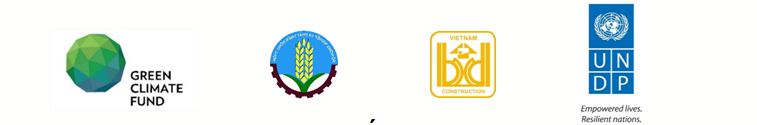 Báo CáoĐánh giá RỦI ro Thiên tai và RỦI RO BIẾN ĐỔI khí hẬUDỰA VÀO CỘNG ĐỒNGXã QuẢng Tiên, thỊ xã ba đỒn, tỈnh QuẢng bìnhQuảng Bình, tháng 6 năm 2019MỤC LỤCGiới thiệu chungBáo cáo được xây dựng dựa trên cơ sở Luật Phòng chống thiên tai (Luật PCTT) và và yêu cầu thực tiễn của Đề án 1002 về Quản lý thiên tai dựa vào cộng đồng trong bối cảnh các tác động của biến đối khí hậu đang ngày càng gia tăng tại Việt Nam, đòi hỏi cộng đồng dân cư cần củng cố kịp thời các giải pháp giảm rủi ro thiên tai và thích ứng theo hướng bền vững và lâu dài hơn.Báo cáo này là kết quả tiến trình đánh giá rủi ro thiên tai và rủi ro do biến đổi khí hậu do cộng đồng thực hiện, chú trọng đến nhóm dễ bị tổn thương là trẻ em, phụ nữ, người cao tuổi, người khuyết tật và người nghèo trong khu vực rủi ro cao, ở các lĩnh vực đời sống và xã hội của xã. Các thông tin đánh giá rủi ro thiên tai được thu thập dựa trên các thông tin cơ bản của một số bản đồ thiên tai hiện có của Tỉnh do Tổng cục PCTT và các sở ban ngành tỉnh cung cấp, cũng như kết quả dự báo kịch bản biến đổi khí hậu của Bộ TNMT, là một trong các cơ sở quan trọng để hỗ trợ xã xác định, đánh giá, phân vùng rủi ro thiên tai; theo dõi, giám sát thiên tai (Theo điều 17 Luật PCTT).Các phân tích rủi ro trong báo cáo và các ưu tiên khuyến nghị của nhóm dễ bị tổn thương là những cơ sở quan trọng cho việc xây dựng kế hoạch địa phương như kế hoạch phòng chống thiên tai (Điều 15, Luật PCTT) và Lồng ghép nội dung Phòng chống thiên tai vào kế hoạch phát triển ngành và kế hoạch phát triển kinh tế xã hội (Điều 16, Luật PCTT)Vị trí địa lý- Phía đông giáp xã Quảng Trung, thị xã Ba Đồn- Phía Tây giáp xã Văn Hóa, Huyện Tuyên Hóa- Phía Nam giáp xã Quảng Sơn, thị xã Ba Đồn- Phía Bắc giáp xã Quảng Liên, huyện Quảng Trạch- Khoảng cách đến trung tâm huyện: 12 km- Dân tộc sống trên địa phương và số thôn: Đặc điểm địa hìnhĐặc điểm địa bàn của xã: Trủng thấp	Phân tiểu vùng địa bàn xã: Các thôn dễ bị chia cắt, vùng đảo:Thôn Tiên XuânCác thôn vùng sâu vùng xa:Đặc điểm thủy vănThuộc lưu vực sông GianhChế độ thủy văn, thủy triều:Bán nhật triềuCác thông tin liên quan đến cơ chế dòng chảy sông ở thượng lưu:Hẹp, ách tắc dòng chảy về mùa mưa, lũĐặc điểm thời tiết khí hậuXu hướng thiên tai, khí hậuPhân bố dân cư, dân sốHiện trạng sử dụng đất đaiĐặc điểm và cơ cấu kinh tếThực trạng kinh tế - xã hội, môi trường của xã1. Lịch sử thiên tai2. Lịch sử thiên tai và kịch bản BĐKH3. Sơ họa bản đồ rủi ro thiên tai/RRBĐKH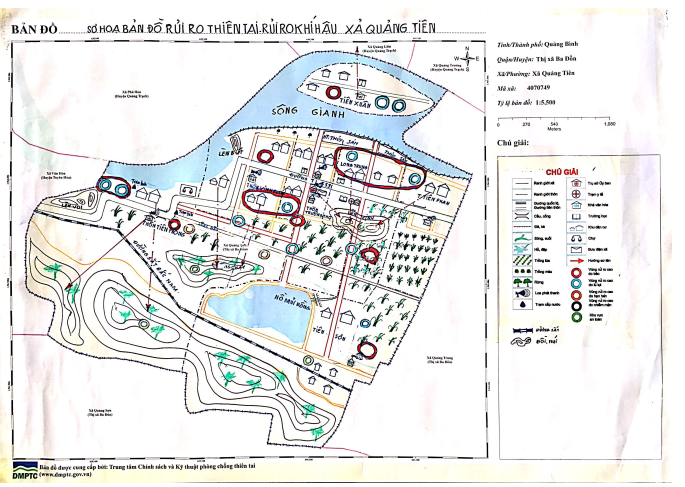 . Đối tượng dễ bị tổn thương5. Hạ tầng công cộngĐiệnĐường và cầu cống, ngầm trànTrườngCơ sở Y tếTrụ Sở UBND và Nhà Văn HóaChợ6. Công trình thủy lợi (kênh, đập, cống, hồ, đê, kè)7. Nhà ở8. Nguồn Nước, Nước sạch, vệ sinh và môi trường9. Hiện trạng dịch bệnh phổ biến10. Rừng và hiện trạng sản xuất quản lý11. Hoạt động sản xuất kinh doanh12. Thông tin truyền thông và cảnh báo sớm13 Phòng chống thiên tai/TƯBĐKH14. Các lĩnh vựcngành nghềđặc thù khác15. Tổng hợp hiện trạng Năng lực về PCTT và TƯBĐKH (Kiến thức, kỹ thuật, công nghệ)16. Tổng hợp hiện trạng Tình trạng dễ bị tổn thương theo xãKết quả đánh giá rủi ro thiên tai và khí hậu của xãRủi ro với dân cư và cộng đồng 2. Hạ tầng công cộng: 3. Thủy lợi : 4. Nhà ở : 5. Nước sạch vệ sinh môi trường:6. Y tế 7.Giáo dục:  8.Rừng  9.Trông trọt 10. Chăn nuôi: 11. Thủy sản: 12. Du lịch ( không có) 13. Buôn bán và các ngành nghề:13. Thông tin truyền thông : 14. Phòng chống thiên tai, BĐKH  15. Giới trong  Phòng chống thiên tai, BĐKH  Tổng hợp kết quả đánh giá và đề xuất giải phápTổng hợp Kết quả phân tích nguyên nhân rủi ro thiên tai/BĐKH:Bảng tổng hợp Xếp hạng Rủi ro và Giải pháp Ưu tiên:Các giai pháp ưu tiên: Một số ý kiến tham vấn của các cơ quan ban ngành trong xã: - Số liệu trong báo cáo đảm báo cáo được xây dựng từ thôn, đến xã, đảm bảo độ chính xác cao, làm cơ sở dữ liệu cho địa phương; Những nội dung xác định rủi ro thiên tai, xếp hạng, phân tích nguyên nhân, xếp hạng giải pháp ưu tiên và đưa ra các hoạt động được người dân tham gia tích cực, có sự đồng thuận cao; với 6 ngày làm việc giảng viên quản lý lớp học rất tốt, phương pháp làm việc là một trong những đợt tập huấn có hiệu quả nhất, thưc chất nhất; Giảng viên đã đưa ra được ví dụ sát thực nhất. Giảng viên đã phân tích chi tiết và trả lời những ý kiến tham gia của người dân tạo được tâm lý thoải mái cho học viên và người dân trong 2 cuộc họp thôn; Sự phối hợp của nhóm tập huấn viên rất nhịp nhàng và chăm chỉ trong 6 ngày tập huấn đánh giá;  -Nhận thức về rủi ro thiên tai, đặc biệt là rủi ro biến đổi khí hậu còn hạn chế, một bộ phận hộ dân còn chủ quan chưa chủ động trong phương châm 4 tại chỗ, các phương tiện vật tư để Phòng ngừa, ứng phó, khắc phục hậu quả thiên tai còn chậm, công tác phối hợp giữa các ban, ngành đoàn thể trong việc tuyên truyền kiến thức PCTT, BĐKH đã làm nhưng chưa thường xuyên….Một số ý kiến kết luận của đại diện UBND xã :        Địa phương xin tiếp nhận báo cáo đánh giá rủi ro thiên tai dựa vào cộng đồng mà nhóm HTKT xã đã thưc hiện trong 6 ngày qua; Chúng tôi ghi nhận và đánh giá cao tinh thần làm việc của nhóm HTKT, nhóm Giảng viên Trung ương với tinh thần trách nhiệm cao, với tinh thần tích cực để đạt được mục tiêu của khóa tập huấn; 	Số liệu trong báo cáo được xây dựng trên cơ sở khoa học, cơ sở dữ liệu trên các lĩnh vực kinh tế-xã hội và PCTT, BĐKH của địa phương từ thôn đến xã; Báo cáo đầy đủ, chi tiết, các số liệu được cung cấp, cặp nhật,  bổ sung  từ thôn đến xã  sát  với thực tế địa phương; Địa phương xin tiếp nhận báo cáo đánh giá RRTT-DVCĐ mà lớp tập huấn đã thực hiện, các số liệu trong báo cáo sẽ là cơ sở để địa phương tiến hành cặp nhật trong những năm tiếp theo cho công tác PCTT, Thích ứng với BĐKH; Lãnh đạo xã  tiếp tục giao cho nhóm HTKT hoàn thiện báo cáo đánh giá rủi ro thiên tai, xây dựng kế hoạch PCTT, lồng ghép nội dung kế hoạch PCTT và kế hoạch Phát triển KT-XH cho những năm tiếp theo, đồng thời đồng ý với các ý kiến mà lãnh đạo các ban, ngành đoàn thể đã tham gia.	Trong thời gin tới địa phương rất mong tiếp tục nhận được sự quan tâm của Ban quản lý dự án các cấp và nhà tài trợ.  Xác nhận tiếp nhận kết quả đánh giá rủi ro thiên tai của xãTM UBND XãPhụ lụcPhụ lục 1: Danh sách người tham gia đánh giá xã Quảng Tiên  Phụ lục 2: Các bảng biểu, bản đồ lập ra trong quá trình đánh giá theo hướng dẫn:       2.1. Các công cụ đánh giá:  Công cụ 3: Lịch theo mùa xã Quảng Tiên, thị xã Ba Đồn Công cụ 4: Sơ họa bản đồ rủi ro thiên tai và RRBĐKH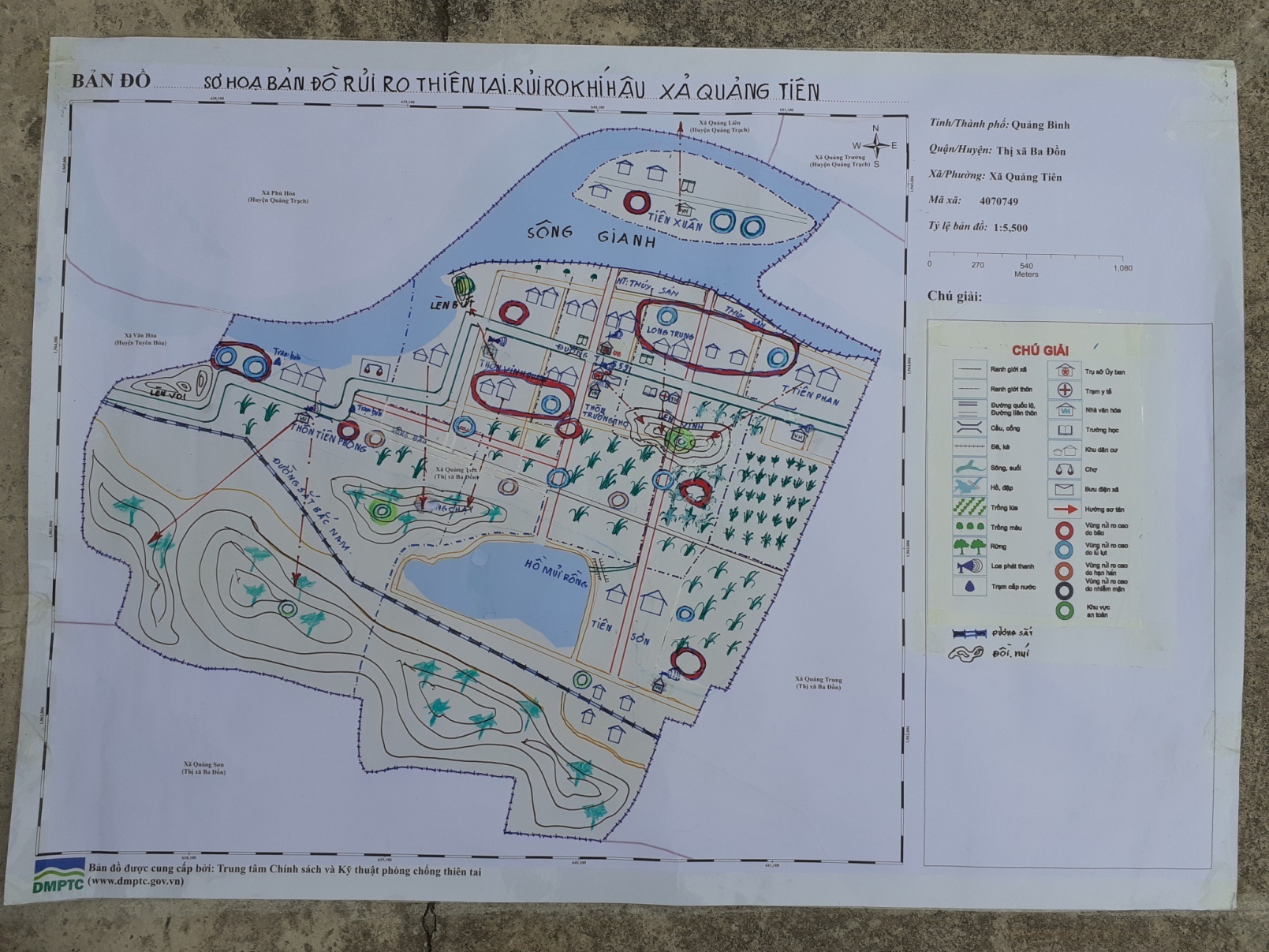 Bảng 1: Tổng hợp kết quả thảo luận về vùng nguy cơ cao chịu tác động của thiên tai               Bảng 2:  Phân tích tích Giới trong PCTT và TƯ với BĐKHPhụ lục 3: Ảnh chụp một số hoạt động đánh giá: STTChỉ số về thời tiết khí hậuĐVTGiá trị hiện tạiTháng xảy raDự báo BĐKH của tỉnh năm 2050 theo kịch bản RCP 8,5 (*)1Nhiệt độ trung bình Độ C24,5Tăng 1,5oC 2Nhiệt độ cao nhấtĐộ C38-395-7Tăng thêm khoảng 1,3-2,6oC3Nhiệt độ thấp nhất Độ C19-20 11-12Tăng thêm khoảng 1,6-1,8 oC4Lượng mưa trung bình mm1500-200010-11Tăng thêm khoảng 20-40 mm/đợtTTNguy cơ thiên tai, khí hậu phổ biến tại địa phươngGiảm/Giữ nguyên/TăngDự báo BĐKH của tỉnh.năm 2050 theo kịch bản RCP 8.5 (*)1Xu hướng hạn hánTăng2Xu hướng bãoTăngTăng 3Xu hướng lũ TăngTăng 4Số ngày rét đậmTăngTăng 5Mực nước biển tại các trạm hải vănTăngTăng 25cm6Nguy cơ ngập lụt/nước dâng do bãoTăng26,4% diện tích - 21168,68 ha7Một số nguy cơ thiên tai khí hậu khác xảy ra tại địa phương (giông, lốc, sụt lún đất, động đất, sóng thần) TăngTăngTTThônSố hộSố khẩuSố khẩuSố khẩuSố hộ đơn thânSố hộ đơn thânHộ nghèoHộ nghèoHộ nghèoHộ cận nghèoHộ cận nghèoHộ cận nghèoTTThônSố hộTổngNữNamTổngNữTổngChủ hộ là nữTổngTổngChủ hộ là nữ1Thôn Tiên Phong2761,087525562767012105555182Thôn Vinh Quang2037273593687872983232183Thôn Trường Thọ2168064004067167105323294Thôn Long Trung2208313954365250623838175Thôn Tiên Phan1536012993024545553333266Thôn Tiên Sơn1596233173065755774040217Thôn Tiên Xuân                  190                  891                416               475                  37                         35                               10                        6                      41                      41                    20   Tổng sốTổng số1,4175,5662,7112,8554163945943271271129TTLoại đấtSố lượng (ha)ITổng diện tích đất tự nhiên 1009,581Nhóm đất Nông nghiệp628,491.1Diện tích đất sản xuất nông nghiệp 338,411.1.1Đất lúa nước 234,411.1.2Đất trồng cây hàng năm (ngô, khoai, mì, mía)334,431.1.3Đất trồng cây hàng năm khác100,021.1.4Đất trồng cây lâu năm3,981.2Diện tích đất lâm nghiệp270,871.2.1Đất rừng sản xuất267,891.2.2Đất rừng phòng hộ2,981.2.3Đất rừng đặc dụng01.3Diện tích đất nuôi trồng thủy/hải sản69,211.3.1Diện tích thủy sản nước ngọt501.3.2Diện tích thủy sản nước mặn/lợ19,211.4Đất làm muối01.5Diện tích đất nông nghiệp khác(Xây nhà kính phục vụ trồng trọt; xây dựng chuồng trại chăn nuôi gia súc, gia cầm; đất trồng trọt, chăn nuôi, nuôi trồng thủy sản cho mục đích học tập, nghiên cứu thí nghiệm; đất ươm tạo cây giống, con giống và đất trồng hoa, cây cảnh)02Nhóm đất phi nông nghiệp3Diện tích đất chưa sử dụng 316,4Số % nữ cùng đứng tên giấy chứng nhận quyền sử dụng đất với chồng64.69Đất nông nghiệp80%Đất ở80%TTLoại hình sản xuấtTỷ trọng đóng góp cho kinh tế địa phương (%)Số hộ tham gia hoạt động Sản xuất kinh doanh Thu nhập bình quân/hộ/năm (Triệu đ/hộ/năm)Tỷ lệ phụ nữ tham gia (%)(1)(2)(3)(4)(5)(6)1Trồng trọt 2512009,14702Chăn nuôi 682010,5603Nuôi trồng thủy sản 15580104Đánh bắt hải sản 3175400205Sản xuất tiểu thủ công nghiệp)121208256Buôn bán 2064361007Du lịch KBKBKBKB8Ngành nghề khác- Vd. Đi làm ăn xa, thợ nề, dịch vụ vận tải.v.v 3396010835Tháng/năm xảy raLoại thiên tai và biểu hiện BĐKHTên các thôn bị ảnh hưởngMứcđộ ảnh hưởng(cao, trung bình, thấp)Thiệt hại chínhSố lượngSố lượngĐơn vị tính(1)(2)(3)(4)(5)(6)(6)(7)10/2013Bão,LụtToàn xãCaoSố người chết/mất tích (Nam/Nữ)0NgườiNgười10/2013Bão,LụtToàn xãCaoSố người bị thương: (Nam/Nữ)6 (5 Nam/1 Nữ)NgườiNgười10/2013Bão,LụtToàn xãCaoSố nhà bị thiệt hại: 1,3001,300Cái10/2013Bão,LụtToàn xãCaoSố trường học bị thiệt hại: 22Cái10/2013Bão,LụtToàn xãCaoSố trạm y tế bị thiệt hại: 11Cái10/2013Bão,LụtToàn xãCaoSố km đường bị thiệt hại: 10.610.6Km10/2013Bão,LụtToàn xãCaoSố ha rừng bị thiệt hại: 189.609189.609Ha10/2013Bão,LụtToàn xãCaoSố ha ruộng bị thiệt hại: 5050Ha 10/2013Bão,LụtToàn xãCaoSố ha cây ăn quả bị thiệt hại: 1515Ha10/2013Bão,LụtToàn xãCaoSố ha ao hồ thủy sản bị thiệt hại: 19.2119.21Ha10/2013Bão,LụtToàn xãCaoSố cơ sở sản xuất, kinh doanh, chế biến (công nghiệp, nông lâm ngư nghiệp) bị thiệt hại: 1111Cái10/2013Bão,LụtToàn xãCaoSố Gia Súc gia cầm bị thiệt hại60006000Con10/2013Bão,LụtToàn xãCaoSố km đườngđiện bị thiệt hại22Km10/2013Bão,LụtToàn xãCaoKênh mương bị thiệt hại5.55.5Km 10/2013Bão,LụtToàn xãCaoCác thiệt hại khác…: 0010/2013Bão,LụtToàn xãCaoƯớc tính thiệt hại kinh tế  36.00     36.00   Tỷ đồng10/2016Bão Wutip-con bướmToàn xãCaoSố người chết/mất tích (Nam/Nữ)0010/2016Bão Wutip-con bướmToàn xãCaoSố người bị thương: (Nam/Nữ)11 (8 Nam /3Nữ)11 (8 Nam /3Nữ)10/2016Bão Wutip-con bướmToàn xãCaoSố nhà bị thiệt hại: 1,2001,200Cái10/2016Bão Wutip-con bướmToàn xãCaoSố trường học bị thiệt hại: 22Cái10/2016Bão Wutip-con bướmToàn xãCaoSố trạm y tế bị thiệt hại: 11Cái10/2016Bão Wutip-con bướmToàn xãCaoSố km đường bị thiệt hại: 1616KmSố ha rừng bị thiệt hại: 270,87270,87HaSố ha ruộng bị thiệt hại: 2020Ha Số ha cây ăn quả bị thiệt hại: 1313HaSố ha ao hồ thủy sản bị thiệt hại: 69.2169.21HaSố cơ sở sản xuất, kinh doanh, chế biến (công nghiệp, nông lâm ngư nghiệp) bị thiệt hại: 3131CáiSố Gia Súc gia cầm bị thiệt hại16,00016,000ConSố km đườngđiện bị thiệt hại4,24,2KmKênh mương bị thiệt hại9.59.5Km Các thiệt hại khác…: 958958Ước tính thiệt hại kinh tế  41.00     41.00   Tỷ đồngSTTLoại hình thiên tai phổ biến và biểu hiện của BĐKHCác   thôn thường xuyên bị ảnh hưởng của thiên tai/BĐKH  Mức độ ảnh hưởng của thiên tai/ BĐKH hiện tai (Cao/Trung Bình/Thấp) Xu hướng thiên tai theo kịch bản BĐKH 8.5 vào năm 2050 (Tăng, Giảm, Giữ nguyên)Mức độ thiên tai theo kịch bản (Cao/Trung Bình/Thấp)(1)(2)(3)(4)(5)(6)Thiên taiThiên taiThiên taiThiên taiThiên taiThiên tai1BãoToàn xãCao TăngCao 2Ngập lụtThôn Tiên PhongThôn Tiên XuânCao TăngCao 2Ngập lụtThôn Vinh QuangThôn Trường ThọThôn Long TrungThôn Tiên PhanTrung bìnhTăngTrung bình2Ngập lụt Thôn Tiên SơnThấp TăngThấp3Rét hại Toàn xãTrung bìnhTăngTrung bìnhBiểu hiện BDKH  Biểu hiện BDKH  Biểu hiện BDKH  1Nước biển dâng2Nhiệt độ trung bình thay đổiToàn xãCao TăngCao 3Lượng mưa thay đổiToàn xãCao TăngCao 4Thiên tai cực đoan và bất thườngToàn xãThấpTăngThấpTTThônĐối tượng dễ bị tổn thươngĐối tượng dễ bị tổn thươngĐối tượng dễ bị tổn thươngĐối tượng dễ bị tổn thươngĐối tượng dễ bị tổn thươngĐối tượng dễ bị tổn thươngĐối tượng dễ bị tổn thươngĐối tượng dễ bị tổn thươngĐối tượng dễ bị tổn thươngĐối tượng dễ bị tổn thươngĐối tượng dễ bị tổn thươngĐối tượng dễ bị tổn thươngĐối tượng dễ bị tổn thươngĐối tượng dễ bị tổn thươngĐối tượng dễ bị tổn thươngĐối tượng dễ bị tổn thươngTổng số đối tượng DBTTTổng số đối tượng DBTTTTThônTrẻ em dưới 5 tuổiTrẻ em dưới 5 tuổiTrẻ em từ 5-18 tuổiTrẻ em từ 5-18 tuổiPhụ nữ có thai*Người cao tuổiNgười cao tuổiNgười khuyết tậtNgười khuyết tậtNgười bị bệnh hiểm nghèoNgười bị bệnh hiểm nghèoNgười nghèoNgười nghèoNgười nghèoNgười dân tộc thiểu sốNgười dân tộc thiểu sốTổng số đối tượng DBTTTổng số đối tượng DBTTTTThônNữTổngNữTổngPhụ nữ có thai*NữTổngNữTổngNữTổngNữTổngNữNữTổngNữTổng1Thôn Tiên Phong459211325356510813200220310002615062Thôn Vinh Quang2145501203631165140014220001563173Thôn Trườn Thọ2255541312731259190214240001743564Thôn Long Trung266573162364117618006130001783755Thôn Tiên Phan235546972427251201670001242446Thôn Tiên Sơn2260521112417761311890001322717Thôn Tiên Xuân438713830653060515001832000239500TTThônDanh mụcNăm trung bìnhĐơn vị tínhSố lượngHiện trạngHiện trạngTTThônDanh mụcNăm trung bìnhĐơn vị tínhSố lượngKiên cố/An toànChưa kiên cố/Không an toàn(1)(2)(3)(4)(5)(6)(7)(8)1Thôn Tiên PhongCột điện2Khu252501Thôn Tiên PhongDây điện2Km01.801Thôn Tiên PhongTrạm điện2Km1101Thôn Tiên PhongHệ thống điện sau công tơ 2Km013.802Thôn Vinh QuangCột điện2Khu212102Thôn Vinh QuangDây điện2Km01.302Thôn Vinh QuangTrạm điện0Km0002Thôn Vinh QuangHệ thống điện sau công tơ 2Km010.103Thôn Trường ThọCột điện2Khu9903Thôn Trường ThọDây điện2Km0.40.403Thôn Trường ThọTrạm điện0Km0003Thôn Trường ThọHệ thống điện sau công tơ 2Km10.810.804Thôn Long TrungCột điện2Khu171704Thôn Long TrungDây điện2Km1.21.214Thôn Long TrungTrạm điện0Km117.54Thôn Long TrungHệ thống điện sau công tơ 2Km111155 Thôn Tiên PhanCột điện2Khu212105 Thôn Tiên PhanDây điện2Km0.90.905 Thôn Tiên PhanTrạm điện0Km0005 Thôn Tiên PhanHệ thống điện sau công tơ 2Km7.77.706Thôn Tiên SơnCột điện2Khu292906Thôn Tiên SơnDây điện2Km2.12.106Thôn Tiên SơnTrạm điện2Km1106Thôn Tiên SơnHệ thống điện sau công tơ 2Km8807Thôn Tiên XuânCột điện27Khu141407Thôn Tiên XuânDây điện27Km1.31.307Thôn Tiên XuânTrạm điện27Km1107Thôn Tiên XuânHệ thống điện sau công tơ 27Km9.59.50TTThônThônDanh mụcNăm trung bìnhĐơn vị tínhĐơn vị tínhSố lượngHiện trạngHiện trạngHiện trạngTTThônThônDanh mụcNăm trung bìnhĐơn vị tínhĐơn vị tínhSố lượngNhựaBê tôngĐất(1)(2)(2)(3)(4)(5)(5)(6)(7)(8)(9)ĐườngĐườngĐườngĐườngĐườngĐườngĐườngĐườngĐườngĐườngĐường1Thôn Tiên PhongĐường quốc lộĐường quốc lộKm00001Thôn Tiên PhongĐường tỉnh/huyệnĐường tỉnh/huyện2222Km1.601.601Thôn Tiên PhongĐường xãĐường xã44Km10101Thôn Tiên PhongĐường thônĐường thôn55Km3.5003.51Thôn Tiên PhongĐường nội đồngĐường nội đồng33Km3.2003.2Tổng Đường trong thônTổng Đường trong thôn9.302.66.72Thôn Vinh QuangĐường quốc lộĐường quốc lộKm00002Thôn Vinh QuangĐường tỉnh/huyệnĐường tỉnh/huyện2222Km10102Thôn Vinh QuangĐường xãĐường xã44Km0.800.802Thôn Vinh QuangĐường thônĐường thôn55Km4.800.34.52Thôn Vinh QuangĐường nội đồngĐường nội đồng33Km2.8002.82Thôn Vinh QuangTổng Đường trong thônTổng Đường trong thôn9.402.17.33Thôn Trường ThọĐường quốc lộĐường quốc lộKm00003Thôn Trường ThọĐường tỉnh/huyệnĐường tỉnh/huyện2222Km0.300.303Thôn Trường ThọĐường xãĐường xã44Km0.300.303Thôn Trường ThọĐường thônĐường thôn55Km3.100.92.23Thôn Trường ThọĐường nội đồngĐường nội đồng33Km2.5002.53Thôn Trường ThọTổng  Đường trong thônTổng  Đường trong thôn6.201.54.74Thôn Long TrungĐường quốc lộĐường quốc lộKm00004Thôn Long TrungĐường tỉnh/huyệnĐường tỉnh/huyện2222Km1.301.304Thôn Long TrungĐường xãĐường xã44Km3.902.61.34Thôn Long TrungĐường thônĐường thôn55Km4.500.63.94Thôn Long TrungĐường nội đồngĐường nội đồng33Km5.8005.84Thôn Long TrungTổng Đường trong thônTổng Đường trong thôn15.504.5115Thôn Tiên Phan Đường quốc lộĐường quốc lộKm00005Thôn Tiên Phan Đường tỉnh/huyệnĐường tỉnh/huyện2222Km1.301.305Thôn Tiên Phan Đường xãĐường xã44Km2.602.605Thôn Tiên Phan Đường thônĐường thôn55Km4.2004.25Thôn Tiên Phan Đường nội đồngĐường nội đồng33Km6.301.84.55Thôn Tiên Phan Tổng Đường trong thônTổng Đường trong thôn14.405.78.76Thôn Tiên SơnĐường quốc lộĐường quốc lộKm00006Thôn Tiên SơnĐường tỉnh/huyệnĐường tỉnh/huyệnKm00006Thôn Tiên SơnĐường xãĐường xã55Km10106Thôn Tiên SơnĐường thônĐường thôn55Km3.4030.46Thôn Tiên SơnĐường nội đồngĐường nội đồng22Km2.900.42.56Thôn Tiên SơnTổng Đường trong thônTổng Đường trong thôn7.304.42.97Thôn Tiên Xuân Đường quốc lộĐường quốc lộKm00007Thôn Tiên Xuân Đường tỉnh/huyệnĐường tỉnh/huyệnKm00007Thôn Tiên Xuân Đường xãĐường xãKm00007Thôn Tiên Xuân Đường thônĐường thôn55Km3.2021.27Thôn Tiên Xuân Đường nội đồngĐường nội đồng33Km0.3000.37Thôn Tiên Xuân Tổng Đường trong thônTổng Đường trong thôn3.5021.5IICầu Cống, Ngầm trànCầu Cống, Ngầm trànCầu Cống, Ngầm trànNăm trung bìnhNăm trung bìnhĐơn vị tínhSố lượngKiên cốYếu/không đảm bảo tiêu thoátTạm1Thôn Tiên PhongThôn Tiên PhongCầu giao thôngCái 00001Thôn Tiên PhongThôn Tiên PhongCống 1515Cái 40401Thôn Tiên PhongThôn Tiên PhongNgầm tràn2929Cái 10101Thôn Tiên PhongThôn Tiên PhongTổng50502Thôn Vinh QuangThôn Vinh QuangCầu giao thông1515Cái 32102Thôn Vinh QuangThôn Vinh QuangCống 1515Cái 70702Thôn Vinh QuangThôn Vinh QuangNgầm tràn00Cái 00002Thôn Vinh QuangThôn Vinh QuangTổng102803Thôn Trường ThọThôn Trường ThọCầu giao thôngCái 00003Thôn Trường ThọThôn Trường ThọCống 2525Cái 90903Thôn Trường ThọThôn Trường ThọNgầm trànCái 00003Thôn Trường ThọThôn Trường ThọTổng90904Thôn Long TrungThôn Long TrungCầu giao thông2525Cái 21104Thôn Long TrungThôn Long TrungCống 2525Cái 60604Thôn Long TrungThôn Long TrungNgầm trànCái 00004Thôn Long TrungThôn Long TrungTổng81705Thôn Tiên PhanThôn Tiên PhanCầu giao thôngCái 00005Thôn Tiên PhanThôn Tiên PhanCống 2525Cái 70705Thôn Tiên PhanThôn Tiên PhanNgầm trànCái 00005Thôn Tiên PhanThôn Tiên PhanTổng70706Thôn Tiên SơnThôn Tiên SơnCầu giao thôngCái 00006Thôn Tiên SơnThôn Tiên SơnCống 2525Cái 60606Thôn Tiên SơnThôn Tiên SơnNgầm trànCái 00006Thôn Tiên SơnThôn Tiên SơnTổng60607Thôn Tiên XuânThôn Tiên XuânCầu giao thôngCái 00007Thôn Tiên XuânThôn Tiên XuânCống Cái 00007Thôn Tiên XuânThôn Tiên XuânNgầm trànCái 00007Thôn Tiên XuânThôn Tiên XuânTổng0000TTTrường (*)ThônNăm xây dựngĐơn vị tínhSố lượngHiện trạngHiện trạngHiện trạngTTTrường (*)ThônNăm xây dựngĐơn vị tínhSố lượngKiên cốBán kiên cốTạm1Điểm trường Mầm non**Thôn Trường Thọ2017Phòng99002Điểm trường Mầm non**Thôn Tiên Xuân2004Phòng20203Trường tiểu họcThôn Long Trung2014Phòng1613304Trường THCSThôn Trường Thọ2008Phòng8800TTCơ sở Y tếThônNăm xây dựngSố Giường Số phòngHiện trạngHiện trạngHiện trạngTTCơ sở Y tếThônNăm xây dựngSố Giường Số phòngKiên cốBán kiên cốTạm1Bệnh viện*0000002Trạm y tếThôn Long Trung2002710100Trang thiết bịĐảm bảo (%)Chưađảm bảo(%)Còn thiếu (%)Chất lượng trang thiết bị khám chữa bệnh tại trạm  theo tiêu chuẩn chung của Bộ Y tếChưa có bác sỹ 80%TTTrụ sởThônNăm xây dựngĐơn vị tínhSố lượngHiện trạngHiện trạngHiện trạngTTTrụ sởThônNăm xây dựngĐơn vị tínhSố lượngKiên cốBán kiên cốTạm1Trụ Sở UBNDToàn xã2015Cơ sở22002Nhà văn hóa thôn Tiên PhongThôn Tiên Phong2005Cơ sở10103Nhà văn hóa thôn Vinh QuangThôn Vinh Quang2006Cơ sở10104Nhà văn hóa thôn Trường ThọThôn Trường Thọ2014Cơ sở10105Nhà văn hóa thôn Long TrungThôn Long Trung2005Cơ sở10106Nhà văn hóa thôn Tiên PhanThôn Tiên Phan2005Cơ sở10107Nhà Văn hóa thôn Tiên SơnThôn Tiên Sơn2005Cơ sở10108Nhà văn hóa thôn Tiên XuânThôn Tiên Xuân2003Cơ sở1010TTChợThônNăm xây dựngĐơn vị tínhSố lượngHiện trạngHiện trạngHiện trạngTTChợThônNăm xây dựngĐơn vị tínhSố lượngKiên cốBán kiên cốTạm1Chợ xãThôn Tiên Phong2012Cái 1100TTHạng mụcNăm xây dựngĐơn vị tínhSố lượngHiện trạngHiện trạngHiện trạngTTHạng mụcNăm xây dựngĐơn vị tínhSố lượngKiên cố(mấy km/cái)Bán kiên cố(mấy km/cái)Chưa kiên cố(mấy km/cái)1Thôn Tiên PhongThôn Tiên PhongThôn Tiên PhongThôn Tiên PhongThôn Tiên PhongThôn Tiên PhongThôn Tiên Phong1ĐêKm000001KèKm01000.81Kênh mươngKm2015130.8012.21Cống thủy lợiCái2008 - 201550501Trạm bơmCái201720201Đập Cái198010012Thôn Vinh QuangThôn Vinh QuangThôn Vinh QuangThôn Vinh QuangThôn Vinh QuangThôn Vinh QuangThôn Vinh Quang2ĐêKm000002KèKm2000100.40.62Kênh mươngKm2016101.608.52Cống thủy lợiCái2008 - 201584042Trạm bơmCái201700002Đập Cái000003Thôn Trường ThọThôn Trường ThọThôn Trường ThọThôn Trường ThọThôn Trường ThọThôn Trường ThọThôn Trường Thọ3ĐêKm000003KèKm0000.3503Kênh mươngKm2016130.7012.53Cống thủy lợiCái2008 - 2015140953Trạm bơmCái000003Đập Cái000004Thôn Long TrungThôn Long TrungThôn Long TrungThôn Long TrungThôn Long TrungThôn Long TrungThôn Long Trung4ĐêKm000004KèKm000004Kênh mươngKm20161210114Cống thủy lợiCái2008 - 2015162774Trạm bơmCái000004Đập Cái000005Thôn Tiên PhanThôn Tiên PhanThôn Tiên PhanThôn Tiên PhanThôn Tiên PhanThôn Tiên PhanThôn Tiên Phan5ĐêKm000005KèKm01000.65Kênh mươngKm2016121.5010.85Cống thủy lợiCái2008 - 201580805Trạm bơmCái000005Đập Cái000006Thôn Tiên SơnThôn Tiên SơnThôn Tiên SơnThôn Tiên SơnThôn Tiên SơnThôn Tiên SơnThôn Tiên Sơn6ĐêKm201221.6006KèKm000006Kênh mươngKm2016140.70136Cống thủy lợiCái2008 - 2015163586Trạm bơmCái000006Đập Cái000007Thôn Tiên XuânThôn Tiên XuânThôn Tiên XuânThôn Tiên XuânThôn Tiên XuânThôn Tiên XuânThôn Tiên Xuân7ĐêKm000007KèKm04003.67Kênh mươngKm201600.4007Cống thủy lợiCái2008 - 201510017Trạm bơmCái000007Đập Cái00000TTTên thônNhà kiên cốNhà bán kiên cốNhà thiếu kiên cốNhà đơn sơTổng Số NhàTổng số nhà Thiếu kiên cố vàđơn sơTổng số nhà Thiếu kiên cố vàđơn sơTổng số nhà Thiếu kiên cố vàđơn sơTTTên thônNhà kiên cốNhà bán kiên cốNhà thiếu kiên cốNhà đơn sơTổng Số NhàTổngNằm trong vùng có nguy cơ caoPhụ nữ là chủ hộ1Thôn Tiên Phong151936802766868182Thôn Vinh Quang111204101724120183Thôn Trường Thọ10139490198492594Thôn Long Trung301352801932814145Thôn Tiên Phan12902701292713136Thôn Tiên Sơn11044301484322217Thôn Tiên Xuân8120440172444420Tổng8790130001288300206113TTTên thônSố hộSố hộ tiếp cận nguồn nước sinh hoạtSố hộ tiếp cận nguồn nước sinh hoạtSố hộ tiếp cận nguồn nước sinh hoạtSố hộ tiếp cận nguồn nước sinh hoạtSố hộ tiếp cận nguồn nước sinh hoạtSố hộ sử dụng nhà vệ sinhSố hộ sử dụng nhà vệ sinhSố hộ sử dụng nhà vệ sinhTTTên thônSố hộGiếng(đào/khoan)Nước máyTrạm cấp nước công cộngTự chảyBể chứa nướcHợp vệ sinh(tự hoại, bán tự hoại)TạmKhông có1Thôn Tiên Phong276276001282482352Thôn Vinh Quang2032018301201832003Thôn Trường Thọ2162019601221942204Thôn Long Trung2202020001221982205Thôn Tiên Phan1532013300151381506Thôn Tiên Sơn159159000161431607Thôn Tiên Xuân1902017000152171154Tổng14175358820427512751339TTLoại dịch bệnh phổ biếnĐơn vị tínhTổng cộngTrẻ emPhụ nữNam giớiNgười cao tuổiNgười khuyết tật1Sốt rétCa0000002Sốt xuất huyết Ca0000003Viêm đường hô hấpCa302500504Tay chân miệngCa454500005Bệnh phụ khoa (thường do đk nước sạch và vệ sinh không đảm bảo)Ca15501550006Tỷ lệ người dân mắc các bệnh phổ biến sau thiên tại (đau mắt đỏ, tiêu chảy, sôt xuất huyết…)%50%25%10%5%5%5%7Tỷ lệ người dân mắc các dịch bệnh khi sảy ra các hiện tượng thời tiết cực đoan (nắng nóng, rét đậm …)%30%15%3%0%10%2%8Tổng số Ca mắc bệnh phổ biến của xã năm gần đâyCa230.870.4155.130.055.150.079Tỷ lệ  bệnh phổ biến trên dân số của xã%4%1%3%0%0%0%TTLoại rừngNăm trồng rừngTổng diện tích (ha)Tỷ lệ thành rừngCác loại cây được trồng bản địaCác loại hình sinh kế liên quan đến rừngDiện tích do dân làm chủ rừngTỷ lệ thiệt hại trong 3 năm gầnđây Tỷ lệ Rừng không thể khôi phục do tác động của thiên taiTỷ lệ Rừng trong vùng nguy cơ cao đối với thiên taiTỷ lệ rừng trong vùng ngập do nước biển dâng theo kịch bản1Rừng ngập mặn12.50Cây Bần012.50%0%0%0%2Rừng trên cạn/núi270.87000240.8760%0%100%0%3Rừng trên cát000000%0%0%0%4Diện tích quy hoạch trồng rừng ngập mặn nhưng chưa trồng2.9800000%0%0%0%5Diện tích quy hoạch trồng rừng trên cát nhưng chưa trồng000000%0%0%0%6Diện tích quy hoạch trồng rừng trên cạn nhưng chưa trồng000000%0%0%0%Tổng286.3560%0%100%0%TTHoạt động sản xuất kinh doanhĐơn vị tínhSố lượngSố hộ tham giaTỷ lệ nữĐặc điểm sản xuất kinh doanhĐặc điểm sản xuất kinh doanhĐặc điểm sản xuất kinh doanhĐặc điểm sản xuất kinh doanhTTHoạt động sản xuất kinh doanhĐơn vị tínhSố lượngSố hộ tham giaTỷ lệ nữTiềm năng phát triển(Có/Không) (*)Tỷ lệ (%) thiệt hại trong 3 năm gầnđây (**)% nằm trong vùng thường xuyên chịu ảnh hướng của thiên tai% nằm trong vùng nguy cơ chịu ảnh hướng của nắng nóng, hạn hán, nước biển dâng, sạt lở, thời tiết cực đoanIThôn Tiên Phong1Trồng trọt1a. LúaHa33.919370%Có50%100%100%1b. Hoa màuHa1.5770%Có70%100%100%1c. Cây công nghiệp(Cây tiêu)Ha2.53365%Có20%100%100%1d. Cây hàng nămHa000%Không0%0%0%1e. Cây ăn quảHa3.56070%Có80%100%100%1f. Cây khácHa21180%Không40%50%50%2Chăn nuôi2a. Gia súcCon1258270%Có10%10%10%2b. Gia cầmCon1350190100%Có40%80%80%c. Chuồng trạiCái190190100%Có10%10%10%3Thủy Hải Sản Đánh bắt3a. Người dân đi biểnNgười585830%Có70%70%70%3b. Tàu thuyền đánh bắt nhỏ/thô sơChiếc555590%Có60%60%60%3c. Tàu thuyền lớnChiếc330%Có30%30%30%3d. KhácChiếc000%Không0%0%0%4Thủy hải sản Nuôi trồng4a. Bãi nuôiHa000%Không0%0%0%4b. Ao, hồ nuôiHa3350%Có80%80%80%4c. Lồng bèCái000%Không0%0%0%5Diêm nghiệpHa000%Không0%0%0%6Du lịcha. Điểm dịch vụ lưu trú, khách sạnĐiểm/khách sạn000%Không0%0%0%b. Điểm/trung tâm dịch vụ vui chơi giải trí và ăn uốngĐiểm/trung tâm000%Không0%0%0%c. Số khu vực/dải san hô, khu dự trữ sinh quyển hoặc khu bảo tồn sinh thái ven biểnKhu vực/điểm000%Không0%0%0%IIThôn Vinh Quang1Trồng trọta. LúaHa29.7616060%Có40%100%100%2b. Hoa màuHa1.719070%Không60%100%100%2c. Cây công nghiệpHa000%Không0%0%0%2d. Cây hàng nămHa000%Không0%0%0%2e. Cây ăn quảHa14030%Có50%100%100%2f. Cây khácHa0.53010%Có50%100%100%2Chăn nuôi2a. Gia súcCon100400%Không40%100%100%3b. Gia cầmCon100010040%Không40%100%100%3c. Chuồng trạiCái1007020%Không40%10%10%3Thủy Hải Sản Đánh bắta. Người dân đi biểnNgười000%Không0%0%0%4b. Tàu thuyền đánh bắt nhỏ/thô sơChiếc000%Không0%0%0%4c. Tàu thuyền lớnChiếc000%Không0%0%0%4d. KhácChiếc000%Không0%0%0%4Thủy hải sản Nuôi trồng4a. Bãi nuôiHa000%Không0%0%0%56b. Ao, hồ nuôiHa000%Không0%0%0%56c. Lồng bèCái000%Không0%0%0%56Diêm nghiệpHa000%Không0%0%0%56Du lịcha. Điểm dịch vụ lưu trú, khách sạnĐiểm/khách sạn000%Không0%0%0%3b. Điểm/trung tâm dịch vụ vui chơi giải trí và ăn uốngĐiểm/trung tâm000%Không0%0%0%3c. Số khu vực/dải san hô, khu dự trữ sinh quyển hoặc khu bảo tồn sinh thái ven biểnKhu vực/điểm000%Không0%0%0%IIIThôn Trường Thọ1Trồng trọta. LúaHa34.8318280%Có20%100%100%b. Hoa màuHa1.812080%Không30%100%100%c. Cây công nghiệpHa000%Không0%0%0%d. Cây hàng nămHa1.600%Không0%0%0%e. Cây ăn quảHa5200%Không50%100%100%f. Cây khácHa1.24090%Không20%100%100%2Chăn nuôia. Gia súcCon9580100%Không20%100%100%b. Gia cầmCon60015080%Không40%100%100%c. Chuồng trạiCái8047100%Có20%10%10%3Thủy Hải Sản Đánh bắta. Người dân đi biểnNgười000%Không0%0%0%b. Tàu thuyền đánh bắt nhỏ/thô sơChiếc000%Không0%0%0%c. Tàu thuyền lớnChiếc000%Không0%0%0%d. KhácChiếc000%Không0%0%0%4Thủy hải sản Nuôi trồnga. Bãi nuôiHa000%Không0%0%0%b. Ao, hồ nuôiHa1150%Không60%100%100%c. Lồng bèCái000%Không0%0%0%5Diêm nghiệpHa000%Không0%0%0%6Du lịch000%Không0%0%0%a. Điểm dịch vụ lưu trú, khách sạnĐiểm/khách sạn000%Không0%0%0%b. Điểm/trung tâm dịch vụ vui chơi giải trí và ăn uốngĐiểm/trung tâm000%Không0%0%0%c. Số khu vực/dải san hô, khu dự trữ sinh quyển hoặc khu bảo tồn sinh thái ven biểnKhu vực/điểm000%Không0%0%0%IVThôn Long Trung1Trồng trọta. LúaHa33.3116270%Có30%100%100%b. Hoa màuHa0.510060%Có30%100%100%c. Cây công nghiệpHa000%Không0%0%0%d. Cây hàng nămHa0.87020%Có50%100%100%e. Cây ăn quảHa000%Không0%0%0%f. Cây khácHa0.87010%Có20%100%100%2Chăn nuôia. Gia súcCon703570%Có40%100%100%b. Gia cầmCon320016070%Có40%100%100%c. Chuồng trạiCái303050%Có10%10%10%3Thủy Hải Sản Đánh bắta. Người dân đi biểnNgười000%Không0%0%0%b. Tàu thuyền đánh bắt nhỏ/thô sơChiếc000%Không0%0%0%c. Tàu thuyền lớnChiếc000%Không0%0%0%d. KhácChiếc000%Không0%0%0%4Thủy hải sản Nuôi trồnga. Bãi nuôiHa000%Không0%0%0%b. Ao, hồ nuôiHa830%Có50%50%100%c. Lồng bèCái000%Không0%0%0%5Diêm nghiệpHa000%Không0%0%0%6Du lịcha. Điểm dịch vụ lưu trú, khách sạnĐiểm/khách sạn000%Không0%0%0%b. Điểm/trung tâm dịch vụ vui chơi giải trí và ăn uốngĐiểm/trung tâm000%Không0%0%0%c. Số khu vực/dải san hô, khu dự trữ sinh quyển hoặc khu bảo tồn sinh thái ven biểnKhu vực/điểm000%Không0%0%0%VThôn Tiên Phan1Trồng trọta. LúaHa28.3213695%Có35%100%100%b. Hoa màuHa000%Không0%0%0%c. Cây công nghiệpHa000%Không0%0%0%d. Cây hàng nămHa23020%Có85%100%100%e. Cây ăn quảHa000%Không0%0%0%f. Cây khácHa0.64025%Có45%100%100%2Chăn nuôia. Gia súcCon40010090%Có50%100%100%b. Gia cầmCon5007035%Có35%100%100%c. Chuồng trạiCái954540%Có10%10%10%3Thủy Hải Sản Đánh bắta. Người dân đi biểnNgười000%Không0%0%0%b. Tàu thuyền đánh bắt nhỏ/thô sơChiếc000%Không0%0%0%c. Tàu thuyền lớnChiếc000%Không0%0%0%d. KhácChiếc000%Không0%0%0%4Thủy hải sản Nuôi trồnga. Bãi nuôiHa000%Không0%0%0%b. Ao, hồ nuôiHa3650%Có70%100%100%c. Lồng bèCái000%Không0%0%0%5Diêm nghiệpHa000%Không0%0%0%6Du lịcha. Điểm dịch vụ lưu trú, khách sạnĐiểm/khách sạn000%Không0%0%0%b. Điểm/trung tâm dịch vụ vui chơi giải trí và ăn uốngĐiểm/trung tâm000%Không0%0%0%c. Số khu vực/dải san hô, khu dự trữ sinh quyển hoặc khu bảo tồn sinh thái ven biểnKhu vực/điểm000%Không0%0%0%VIThôn Tiên Sơn1Trồng trọta. LúaHa33.3212080%Có45%40%80%b. Hoa màuHa000%Không0%0%0%c. Cây công nghiệpHa1013050%Có70%70%70%d. Cây hàng năm (cây tiêu)Ha1.48080%Không70%70%70%e. Cây ăn quả (cây na)Ha1.19080%Có75%75%75%f. Cây khácHa0.33580%Không45%40%80%2Chăn nuôia. Gia súcCon1007080%Có30%30%30%b. Gia cầmCon8008080%Có40%40%40%c. Chuồng trạiCái2280%Có40%5%5%3Thủy Hải Sản Đánh bắta. Người dân đi biểnNgười000%Không0%0%0%b. Tàu thuyền đánh bắt nhỏ/thô sơChiếc000%Không0%0%0%c. Tàu thuyền lớnChiếc000%Không0%0%0%d. KhácChiếc000%Không0%0%0%4Thủy hải sản Nuôi trồnga. Bãi nuôiHa000%Không0%0%0%b. Ao, hồ nuôiHa402540%Có65%65%65%c. Lồng bèCái000%Không0%0%0%5Diêm nghiệpHa000%Không0%0%0%6Du lịcha. Điểm dịch vụ lưu trú, khách sạnĐiểm/khách sạn000%Không0%0%0%b. Điểm/trung tâm dịch vụ vui chơi giải trí và ăn uốngĐiểm/trung tâm000%Không0%0%0%c. Số khu vực/dải san hô, khu dự trữ sinh quyển hoặc khu bảo tồn sinh thái ven biểnKhu vực/điểm000%Không0%0%0%VIIThôn Tiên Xuân1Trồng trọta. LúaHa1.594080%Không10%100%100%b. Hoa màuHa10.29590%Không20%100%100%c. Cây công nghiệpHa000%Không0%0%0%d. Cây hàng nămHa000%Không0%0%0%e. Cây ăn quảHa000%Không0%0%0%f. Cây khácHa0.510090%Không10%100%100%2Chăn nuôia. Gia súcCon866595%Có10%100%100%b. Gia cầmCon1000889500%Có10%100%100%c. Chuồng trạiCái717195%Không10%15%15%3Thủy Hải Sản Đánh bắta. Người dân đi biểnNgười100650%Có30%100%100%b. Tàu thuyền đánh bắt nhỏ/thô sơChiếc18515090%Có20%100%100%c. Tàu thuyền lớnChiếc440%Có10%10%10%d. KhácChiếc000%Không0%0%0%4Thủy hải sản Nuôi trồnga. Bãi nuôiHa111%Không70%70%70%b. Ao, hồ nuôiHa7.8550%Có70%70%70%c. Lồng bèCái000%Không0%0%0%5Diêm nghiệpHa000%Không0%0%0%6Du lịcha. Điểm dịch vụ lưu trú, khách sạnĐiểm/khách sạn000%Không0%0%0%b. Điểm/trung tâm dịch vụ vui chơi giải trí và ăn uốngĐiểm/trung tâm000%Không0%0%0%c. Số khu vực/dải san hô, khu dự trữ sinh quyển hoặc khu bảo tồn sinh thái ven biểnKhu vực/điểm000%Không0%0%0%TTLoại hìnhĐVTTỉ lệ
(ước tính)Diễn giải1Tỷ lệ hộ dân có tivi và tiếp cận với truyền hình TW/Tỉnh%95%Tiếp sóng đảm bảo2Tỷ lệ hộ dân có thể tiếp cận với các đài phát thanh TW/tỉnh%95%Tiếp sóng đảm bảo3Hệ thống loa truyền thanh  của xã Có/KhôngCó4Chất lượng hệ thống truyền thanh % hoạt động100%Hệ thống được sửa chữa hàng năm5Hệ thống cảnh báo sớm khác (đo mưa, đo gió, đo mực nước, kẻng, còi ủ, cồng, chiêng …) tại cộng đồngCó/KhôngCóChủ động tại cơ sở6Tỷ lệ hộ dân được tiếp cận với các hệ thống loa phát thanh % số hộ 80%20% dân vạn đò, số hộ đi vắng7Tỷ lệ hộ tiếp cận được với hệ thống cảnh báo sớm khác % số hộ 80%20% số hộ dân vạn đò, xa t/tâm8Tỷ lệ hộ được thông báo/nhận được báo cáo cập nhật định kỳ về diễn biến điều tiết và xả lũ khu vực thượng lưu (các tuyến hồ chứa phía thượng lưu)% số hộ 0%Xã lũ thuộc tỉnh khác9Tỷ lệ hộ  sử dụng điện thoại di động% số hộ 80%20% số hộ già cả không sử dụng10Tỷ lệ hộ tiếp cận Internet% số hộ 50%50% số hộ người già trên 80 tuổiTTLoại hìnhĐVTSố lượngMô tả chi tiết Ghi chú (nếu có)ICông tác tổ chức1Số lượng thôn có kế hoạch/phương án Phòng chống thiên tai và/hoặc kế hoạch thích ứng BĐKH hàng nămThôn7Thôn Tiên Phong, Vinh Quang, Trường Thọ, Long Trung, Tiên Phan, Tiên Sơn, Tiên XuânPhương án PCTT của thôn2Số lượng trường học có kế hoạch PCTT hàng nămTrường3Trường mầm non, Trung học sơ sở, Trường tiểu học; Kế hoạch cụ thể, chi tiết hàng nămPhương án PCTT3Số lần diễn tập PCTT trong 10 năm qua tại xãLần10100 %  so với kế hoạchBCH PCTT - TKCN của xã4Số thành viên Ban chỉ huy PCTT và TKCN của xãNgười29100%  so với kế hoạchKế hoạch PCTT và tìm kiếm cứu nạn-    Trong đó số lượng nữ, Người931%Hậu cần trong công tác PCTT-    Số lượng đã qua đào tạo QLRRTT-DVCĐ hoặc đào tạo tương tự về PCTT, Người29100 %  so với kế hoạch5Số lực lượng thanh niên xung kích, chữ thập đỏ, cứu hộ-cứu nạn tại xãNgười90100% so với kế hoạchPhục vụ công tác cứu hộ cứu nạn và hỗ trợ khắc phục sau PCTT-    Trong đó số lượng nữ,  Người2527% so với kế hoạchPhục vụ công tác hậu cần, y tế6Số lượng Tuyên truyền viên PCTT/TƯBĐKH dựa vào cộng đồngNgười1213% so với kế hoạchChủ độngTrong đó số lượng nữ, đóng vai trò gìNgười505% so với kế hoạchTuyên truyền PCTT, hậu cần, y tế7-    Năng lực hoạt động của tiểu ban PCTT và đội xung kích thônNgười1617% so với kế hoạchHậu cần trong công tác PCTT IISố lượng Phương tiện, trang thiết bị PCTT tại xã:% đạt so với nhu cầu-    Ghe, thuyền:Chiếc214 % đạt so với nhu cầuThị xã hỗ trợ-    Áo phaoChiếc1500,15 % đạt so với nhu cầuNguồn PCTT thị xã-    Loa cầm tayChiếc314 % đạt so với nhu cầuBCH PCTT - TKCN của xã-    Đèn pinChiếc29100 % đạt so với nhu cầuBCH PCTT - TKCN của xã-    Máy phát điện dự phòngChiếc342 % đạt so với nhu cầuNguồn hỗ trợ của thị xã, Doanh nghiệp-    Lều bạtChiếc214 % đạt so với nhu cầuĐã có hỗ trợ từ thị xã-    Xe vận tải Chiếc21100 % đạt so với nhu cầuHuy động từ người dânIIISố lượng vật tư thiết bị dự phòng% đạt so với kế hoạch được giao-    Số lượng gói/đơn vị hóa chất khử trùng tại chỗĐơn vị10050 % đạt so với kế hoạch được giaoNguồn của Trung tâm y tế thị xã-          Số lượng thuốc y tế dự phòng tại chỗĐơn vịMột số cơ số thuốc100 % đạt so với kế hoạch được giaoNguồn của Trung tâm y tế thị xã-          Bao bìCái100050 % đạt so với kế hoạch được giaoUBND xã mua-          Cọc treCọc150050 % đạt so với kế hoạch được giaoHợp đồng mua từ người dân-          Đá dămm³10060 % đạt so với kế hoạch được giaoHợp đồng với Công ty SXVL XD-          Mì tômThùng100030 % đạt so với kế hoạch được giaoHợp đồng với các quán-          Lương khôThùng50030 % đạt so với kế hoạch được giaoHợp đồng với các quán-          Nước uốngThùng50040 % đạt so với kế hoạch được giaoHợp đồng với các quán-       Máy cưaCái214 % đạt so với kế hoạch được giao-       Đá hộcm³30050 % đạt so với kế hoạch được giao-          Khác....% đạt so với kế hoạch được giaoSTTNội dung Tên thônTỷ lệ hộ tham giaMức độ tổn Thương của các cơ sở vất và phương tiện phục vụ cho ngành này(Cao/TB/Thấp)(1)(2)(3)(4)(5)TTLiệt kê các loại Kiến thức, Kinh nghiệm & Công nghệKhả năng của xãTTLiệt kê các loại Kiến thức, Kinh nghiệm & Công nghệThôn Tiên PhongThôn Vinh QuangThôn Trường ThọThôn Long TrungThôn Tiên PhanThôn Tiên SơnThôn Tiên Xuân(Cao, Trung Bình, Thấp)1Rủi ro với dân cư và cộng đồng87%87%87%87%87%87%87%aLực lượng tham gia công tác PCTT/tổ xung kích được tập huấn nâng cao năng lựcCó / KhôngCóCóCóCóCóCóCóCaobBan chỉ huy PCTT /đội xung kích được tập huấn nâng cao năng lựcCó / KhôngCóCóCóCóCóCóCóCaocCó kế hoạch PCTT 5 năm (được cập nhật hàng năm) Có / KhôngCóCóCóCóCóCóCóCaodCó phương án ứng phó thiên tai (ƯPTT)Có / KhôngCóCóCóCóCóCóCóCaoeCó quy hoạch dân cư an toàn về thiên tai và TƯBĐKHCó / KhôngCóCóCóCóCóCóCóCaogTỷ lệ người dân có kiến thức và kinh nghiệm PCTT & TƯBĐKH(Tỷ lệ %)80%80%80%80%80%80%80%CaohTỷ lệ hộ dân chủ động trong công tác PCTT(Tỷ lệ %)95%95%95%95%95%95%95%CaoiTỷ lệ phụ nữ và trẻ em biết bơiTỷ lệ20%20%20%20%20%20%20%Thấp2Hạ tầng cộng đồng50%50%50%50%50%50%50%aCó tổ tự quản các công trình công cộng.Có / KhôngKhôngKhôngKhôngKhôngKhôngKhôngKhôngThấpbCó hoạt động duy tu bảo dưỡng công trình công cộng hàng nămCó / KhôngCóCóCóCóCóCóCóCao3Công trình thủy lợi100%100%100%100%100%100%100%CaoaCông trình thủy lợi có tính đến yếu tố TƯBĐKH Có / KhôngCóCóCóCóCóCóCóCaobThực hiện hoạt động duy tu bảo dưỡng hệ thống công trình thủy lợi hàng nămCó / KhôngCóCóCóCóCóCóCóCaocNgười tham gia vận hành bảo dưỡng có kiến thức & kỹ năngCó / KhôngCóCóCóCóCóCóCóCao4Nhà ở85%85%85%88%86%84%85%CaoaĐội xung kích có thực hiện hỗ trợ chằng chống nhà cửa cho người dânCó / KhôngCóCóCóCóCóCóCóCaobTỷ lệ hộ dân có kỹ năng kiến thức chằng chống nhà cửa(Tỷ lệ %)80%80%80%80%80%80%80%CaocTỷ lệ nhà ở đáp ứng tiêu chí nhà an toàn(Tỷ lệ %)75%76%75%85%79%71%74%Cao5Kiến thức giữ gìn vệ sinh và môi trường(Tỷ lệ %)78%78%78%78%78%78%78%CaoaTỷ lệ hộ dân chấp hành thu gom rác thải(Tỷ lệ %)95%95%95%95%95%95%95%CaobTỷ lệ người dân có kiến thức giữ gìn vệ sinh và môi trường (Tỷ lệ %)95%95%95%95%95%95%95%CaocTỷ lệ thôn có tổ chức thu gom rác thải(Tỷ lệ %)100%100%100%100%100%0%0%CaodTỷ lệ hộ dân có thực hiện phân loại rác(Tỷ lệ %)0%0%0%0%0%0%0%ThấpeCó quy hoạch hệ thống nước sạchCó / KhôngCóCóCóCóCóCóCóCao6Y tế và quản lý dịch bệnh95%95%95%95%95%95%95%aKhả năng kiểm soát dịch bệnh của đơn vị y tếCó / KhôngCóCóCóCóCóCóCóCaobTỷ lệ người dân có ý thức vệ sinh, phòng ngừa dịch bệnh(Tỷ lệ %)90%90%90%90%90%90%90%Cao7Giáo dục(-)(-)75%75%(-)(-)25%Trung bìnhaTỷ lệ trường học có phương án ứng phó thiên tai(Tỷ lệ %)(-)(-)100%100%(-)(-)0%Trung BìnhbHoạt động tuyên truyền, phổ biến kiến thức PCTT & BĐKHCó / Không(-)(-)CóCó(-)(-)CóCaocCó tổ chức lớp dạy bơi cho trẻ em Có / Không(-)(-)KhôngKhông(-)(-)KhôngThấpdTuyên truyền về PCTT và BĐKH cho học sinhCó / Không(-)(-)CóCó(-)(-)KhôngTrung Bình8Rừng và hiện trạng sản xuất quản lý 55%50%55%(-)(-)60%(-)Trung bìnhaTỷ lệ rừng trồng phòng hộ được nghiệm thu(Tỷ lệ %)(-)(-)(-)(-)(-)(-)(-)(-)bTỷ lệ rừng phòng hộ được chăm sóc bảo vệ tốt(Tỷ lệ %)(-)(-)(-)(-)(-)(-)(-)(-)cTỷ lệ rừng có hoạt động sinh kế (Tỷ lệ %)80%80%90%(-)(-)90%(-)CaodTỷ lệ rừng được giao cho cộng đồng quản lý(Tỷ lệ %)30%20%20%(-)(-)30%(-)Thấp9Hoạt động sản xuất kinh doanhaTrồng trọt88%88%88%88%88%88%88%-  Tỷ lệ diện tích cây trồng được điều tiết nước tưới, tiêu(Tỷ lệ %)100%100%100%100%100%100%100%Cao-  Tỷ lệ hộ áp dụng kiến thức, kỹ thuật trồng trọt(Tỷ lệ %)70%70%70%70%70%70%70%Trung Bình-  Xã có kế hoạch chuyển đổi cơ cấu cây trồng vật nuôi để TƯBĐKHCó / KhôngCóCóCóCóCóCóCóCao-  Tỷ lệ hộ chuyển đổi cơ cấu cây trồng để TƯ BĐKH trong 5 năm gần đây(Tỷ lệ %)80%80%80%80%80%80%80%CaobChăn nuôi90%90%90%90%90%90%90%-  Xã có kế hoạch chuyển đổi cơ cấu cây trồng vật nuôi để TƯBĐKHCó / KhôngCóCóCóCóCóCóCóCao-  Tỷ lệ đàn gia súc được tiêm phòng theo định kỳ100%100%100%100%100%100%100%Cao-Hộ áp dụng kiến thức kỹ thuật chăn nuôiCó / Không70%70%70%70%70%70%70%Trung bìnhcThủy sản62%44%44%44%44%44%62%-  Tỷ lệ hộ nuôi trồng thủy sản áp dụng kiến thức kỹ thuật TƯ BĐKH(Tỷ lệ %)30%20%20%80%80%80%70%Trung bình-  Vùng nuôi trồng thủy sản được quy hoạchCó / KhôngCóCóCóCóCóCóCóCao-  Tỷ lệ hộ nghèo nơi thường xuyên xảy ra thiên tai được vay vốn ngân hàng (Tỷ lệ %)100%100%100%100%100%100%100%Cao-  Có hỗ trợ vay vốn đầu tư trang thiết bị đánh bắt xa bờCó / Không80%0%0%0%0%0%80%Thấp-  Có quy hoạch khu neo đậu đảm bảo an toàn Có / KhôngKhôngKhôngKhôngKhôngKhôngKhôngKhôngThấpdDu lịch(-)(-)(-)(-)(-)(-)(-)(-)- Có quy hoạch phát triển du lịch trong Kế hoạch PTKTXHCó / Không(-)(-)(-)(-)(-)(-)(-)(-)-  Tỷ lệ cơ sở kinh doanh dịch vụ du lịch đảm bảo an toàn khi có thiên tai(Tỷ lệ %)(-)(-)(-)(-)(-)(-)(-)(-)-  Tỷ lệ các cơ sở kinh doanh dịch vụ du lịch được trang bị kiến thức kỹ năng PCTT, Sơ cấp cứu(Tỷ lệ %)(-)(-)(-)(-)(-)(-)(-)(-)- Tỷ lệ các cơ sở kinh doanh dịch vụ du lịch được trang bị kiến thức kỹ thuật(Tỷ lệ %)(-)(-)(-)(-)(-)(-)(-)(-)eBuôn bán và dịch vụ khác30%30%30%30%30%30%30%Thấp-  Tỷ lệ các cơ sở kinh doanh buôn bán nhỏ lẻ được trang bị kiến thức kỹ năng PCTT(Tỷ lệ %)30%30%30%30%30%30%30%Thấp10Thông tin truyền thông và cảnh báo sớm90%90%90%90%90%90%90%aTổ chức tuyên truyền về PCTT/BĐKH cho công đồngCó / KhôngCóCóCóCóCóCóCóCaobTổ chức cung cấp thông tin cảnh báo sớmCó / KhôngCóCóCóCóCóCóCóCaocTỷ lệ người dân được cung cấp thông tin truyền thanh, cảnh báo sớm(Tỷ lệ %)80%80%80%80%80%80%80%CaodÝ thức chủ động theo dõi và truyền tin cảnh báo sớm của dânCó / Không80%80%80%80%80%80%80%Cao11Phòng chống thiên tai/ TƯBĐKH81%81%81%81%81%81%81%aTổ chức tuyên truyền về PCTT/BĐKH cho cộng đồngCó / KhôngCóCóCóCóCóCóCóCaobTổ chức cung cấp thông tin cảnh báo sớmCó / KhôngCóCóCóCóCóCóCóCaocTỷ lệ người dân được tuyên truyền về PCTT/BĐKH(Tỷ lệ %)70%70%70%70%70%70%70%Trung BìnhdCó lực lượng xung kích ở thônCó / KhôngCóCóCóCóCóCóCóCaoeTổ chức hoặc tham gia diễn tập PCTTCó / KhôngCóCóCóCóCóCóCóCaogTỷ lệ thôn có các trang thiết bị và phương tiện PCTT(Tỷ lệ %)0%0%0%0%0%0%0%ThấphXã có đủ phương tiện, vật tư thiết bị dự phòngCó / Không30%30%30%30%30%30%30%Thấp12Giới trong PCTT và BĐKH47%47%47%47%47%47%47%ThấpaTỷ lệ nữ là thành viên Ban Chỉ huy PCTT & TKCN(Tỷ lệ %)35%35%35%35%35%35%35%ThấpbTỷ lệ nữ tham gia lực lượng ứng phó tìm kiếm cứu hộ cứu nạn(Tỷ lệ %)30%30%30%30%30%30%30%ThấpcTỷ lệ nữ tham gia các hoạt động PCTT tại cộng đồng (Tỷ lệ %)10%10%10%10%10%10%10%ThấpdTỷ lệ nữ có kiến thức kỹ năng PCTT và TƯ BĐKH(Tỷ lệ %)60%60%60%60%60%60%60%Trung BìnheLực lượng PCTT được tập huấn về kiến thức BĐG và Lồng ghép giới trong PCTT và BĐKHCó / KhôngCóCóCóCóCóCóCóCaoKhả năng của thôn69%72%73%78%74%73%70%73%(Cao, Trung Bình, Thấp)Trung bìnhCaoCaoCaoCaoCaoTrung bìnhCaoSTTTTDBTT (%)TTDBTT Thôn (%)TTDBTT Thôn (%)TTDBTT Thôn (%)TTDBTT Thôn (%)TTDBTT Thôn (%)TTDBTT Thôn (%)TTDBTT Thôn (%)Tổng % TTDBTT XãSTTTTDBTT (%)Thôn Tiên PhongThôn Vinh QuangThôn Trường ThọThôn Long TrungThôn Tiên PhanThôn Tiên SơnThôn Tiên XuânTổng % TTDBTT XãB4Dân cư và cộng đồng57.0%56%41%47%52%56%54%52%-  Tỷ lệ đối tượng dễ bị tổn thương trên tổng dân số 47%44%44%45%41%43%56%46%-  Tỷ lệ nữ trong nhóm DBTT50%43%44%45%41%42%57%46%-  Tỷ lệ phụ nữ đơn thân trên tổng dân số25%35%31%23%29%35%18%28%- Tỷ lệ người dân sinh sống ở vùng có nguy cơ cao trên tổng dân số25%12%13%7%10%15%26%15% - Tỷ lệ phụ nữ và trẻ em chưa biết bơi80%80%80%80%80%80%80%80%-  Tỷ lệ điểm sơ tán công cộng (trường học & trụ sở UBND, Nhà văn hoá) chưa đảm bảo100%100%0%60%100%100%100%80%-  Tỷ lệ đường trong thôn thiếu an toàn (để phục vụ cho công tác sơ tán)72%78%76%71%60%77%43%68%B5Hạ tầng công cộng39%49%25%35%43%46%35%39%a1Tỷ lệ hệ thống điện chưa kiên cố/chưa an toàn (cột, dây, trạm)0%0%0%0%0%0%0%0%a2Tỷ lệ hệ thống điện sau công tơ chưa kiên cố/ chưa an toàn 0%0%0%0%0%0%0%0%b1Tỷ lệ đường đất72%78%76%71%60%77%43%68%0Tỷ lệ cầu yếu/tạm0%33%0%0%0%0%0%5%cTỷ lệ trường học trong thôn chưa kiên cố(-)(-)0%19%(-)(-)100%40%dCơ sở y tế bán kiên cố/tạm(-)(-)(-)0%(-)(-)(-)0%eTrụ sở UBND và Nhà văn hoá xã bán kiên cố/ tạm100%100%0%100%100%100%100%86%gChợ bán kiên cố/tạm0%(-)(-)(-)(-)(-)(-)0%hTỷ lệ Cống giao thông yếu/tạm100%80%100%88%100%100%0%81%B6Công trình thủy lợi49%39%26%27%38%29%40%35%aTỷ lệ đê bán kiên cố/ chưa kiên cố0%0%0%0%0%0%0%0%bKè bán kiên cố/ chưa kiên cố100%60%0%0%100%0%100%51%cKênh Mương bán kiên cố/ chưa kiên cố94%84%95%92%88%95%0%78%dCống thủy lợi bán kiên cố/ chưa kiên cố0%50%36%44%0%50%100%40%eĐập Thuỷ Lợi bán kiên cố/ chưa kiên cố100%(-)(-)(-)(-)(-)(-)100%gTrạm bơm bán kiên cố/ chưa kiên cố0%0%0%0%0%0%0%0%B7Nhà ở19%15%14%10%14%19%21%35%aTỷ lệ nhà ở thiếu kiên cố/đơn sơ25%24%25%15%21%29%26%23%bTỷ lệ nhà ở thiếu kiên cố trong vùng nguy cơ cao25%12%13%7%10%15%26%16%cTỷ lệ nhà có phụ nữ đơn thân làm chủ hộ thiếu kiên cố/đơn sơ7%10%5%7%10%14%12%65%B8Nguồn Nước, Nước sạch và VSMT78%7%9%6%6%78%6%27%aTỷ lệ hộ dân không tiếp cận được nguồn cấp nước ổn định và cần thiết cho sinh hoạt 100%7%10%5%5%100%5%33%bTỷ lệ hộ dân không tiếp cận được nguồn nước sạch (nước máy)100%7%10%5%5%100%5%33%cTỷ lệ hộ có phụ nữ làm chủ hộ chưa tiếp cận nước sạch (nước máy)100%3%4%2%2%100%2%30%eTỷ lệ hộ dân không có Nhà vệ sinh đảm bảo (Nhà VS tam và không có)10%10%10%10%10%10%10%10%B9Hiện trạng bệnh phổ biến28%28%28%21%28%28%28%21%aTỷ lệ người dân mắc các bệnh phổ biến sau thiên tại (đau mắt đỏ, tiêu chảy, sôt xuất huyết…)50%50%50%50%50%50%50%50%bTỷ lệ người dân mắc các dịch bệnh khi xảy ra các hiện tượng thời tiết cực đoan (nắng nóng, rét đậm …)30%30%30%30%30%30%30%30%c Tỷ lệ  bệnh phổ biến trên dân số của xã4%4%4%4%4%4%4%4%B10Rừng80%80%80%(-)(-)80%(-)80%aTỷ lệ thiệt hại rừng sau thiên tai (trong 3 năm)60%60%60%(-)(-)60%(-)60%bTỷ lệ rừng trong vùng nguy cơ cao đối với thiên tai100%100%100%(-)(-)100%(-)100%cTỷ lệ rừng trong vùng ngập do nước biển dâng theo kịch bản(-)(-)(-)(-)(-)(-)(-)(-)dTỷ lệ rừng không thể khôi phục do tác động của thiên tai(-)(-)(-)(-)(-)(-)(-)(-)B11Hoạt động SXKDaTrồng trọt87%83%75%77%78%55%72%75%-  Tỷ lệ thiệt hại trên tổng diện tích lúa và hoa màu (3 năm gần đây)60%50%25%30%35%45%15%37%
'-  Tỷ lệ diện tích lúa và hoa màu nằm trong vùng thường xuyên chịu ảnh hưởng của thiên tai100%100%100%100%100%40%100%91%-  Tỷ lệ lúa và hoa màu trong vùng nguy cơ nắng nóng, hạn hán/nước biển dâng/sạt lở/ thời tiết cực đoan 100%100%100%100%100%80%100%97%bChăn nuôi14%25%18%18%18%21%13%18%-  Tỷ lệ thiệt hại trên tổng đàn nuôi (3 năm gần đây).25%40%30%40%43%35%10%32% -Tỷ lệ cơ sở chăn nuôi, chuồng trại thường xuyên bị thiệt hại của thiên tai trong 3 năm gần đây10%40%20%10%10%40%10%20%-  Tỷ lệ hộ chăn nuôi nằm trong vùng nguy cơ cao của thiên tai10%10%10%10%10%5%15%10%-Tỷ lệ hộ chăn nuôi trong vùng nguy cơ nắng nóng, hạn hán /nước biển dâng/sạt lở/ thời tiết cực đoan10%10%10%10%10%5%15%10%cThủy Sản 75%0%40%38%43%33%63%46%-  Tỷ lệ thiệt hại trên tổng diện tích nuôi trồng (3 năm gần đây)80%0%60%50%70%65%70%56%-  Tỷ lệ diện tích nuôi trồng thủy sản trong vùng nguy cơ nắng nóng, hạn hán /nước biển dâng/sạt lở/ thời tiết cực đoan 80%0%100%100%100%65%70%74%-  Tỷ lệ thuyền đánh bắt nhỏ, thô sơ95%0%0%0%0%0%98%-  Tỷ lệ thiệt hại trên tổng phương tiện đánh bắt (3 năm gần đây)45%0%0%0%0%0%15%9%eDu lịch(-)(-)(-)(-)(-)(-)(-)(-)-  Tỉ lệ cơ sở kinh doanh du lịch bị thiệt hại trên tổng số cơ sở kinh doanh (3 năm gần đây)(-)(-)(-)(-)(-)(-)(-)(-)-  Tỷ lệ cơ sở kinh doanh du lich trong vùng nguy cơ xâm thực, hạn hán/nước biển dâng/sạt lở/ thời tiết cực đoan (-)(-)(-)(-)(-)(-)(-)(-)- % các điểm/dải san hô, khu dự trữ sinh quyển hoặc khu bảo tồn sinh thái ven biển nằm trong vùng có nguy cơ cao của biến đổi khí hậu, tăng nhiệt độ và thiên tai(-)(-)(-)(-)(-)(-)(-)(-)gBuôn bán30%30%10%10%10%5%30%18%-Tỷ lệ các hộ buôn bán nhỏ lẻ bị thiệt hại trên tổng số hộ buôn bán (3 năm gần đây)30%30%10%10%10%5%30%18%B12Thông tin truyền thông và cảnh báo sớm18%18%18%18%18%18%18%41%aTỷ lệ hộ trên tổng số hộ chưa có tivi/radio0%0%0%0%0%0%0%95%bTỷ lệ hộ trên tổng số hộ chưa có điện thoại di động 20%20%20%20%20%20%20%20%cTỷ lệ hộ trên tổng số hộ chưa tiếp cận với Internet50%50%50%50%50%50%50%50%dTỷ lệ địa bàn dân cư thiếu loa truyền thanh0%0%0%0%0%0%0%0%B13Phòng chống thiên tai/TƯBĐKH47%47%47%47%47%47%47%47%aTỷ lệ phương tiện trang thiết bị còn thiếu theo kế hoạch 43%43%43%43%43%43%43%43%bTỷ lệ vật tư dự phòng còn thiếu theo kế hoạch51%51%51%51%51%51%51%51%B14Giới trong PCTT và BĐKH6%8%7%5%6%7%4%6%Tỷ lệ phụ nữ đơn thân/làm chủ hộ25%35%31%23%29%35%18%28%Tỷ lệ nam đơn thân/làm chủ hộ  (mặc định là 0%, nếu có điền bằng tay)2%3%2%1%0%1%1%1%Tỷ lệ công trình công cộng làm nơi sơ tán chưa tính nhu cầu khác biệt về giới 0%0%0%0%0%0%0%0%-  Tỷ lệ nam làm các ngành nghề có tính rủi ro cao (mặc định là 0%, nếu có thì điền)0%0%0%0%0%0%0%0%-  Tỷ lệ nữ làm các ngành nghề có tính rủi ro cao0%0%0%0%0%0%0%0%Đánh giá chung TTDBTT của thôn     45%           35%    31%       28%      31%       38%       33%    34%   Loại hình Thiên tai/BĐKHTên ThônTổng số hộ Năng lực PCTT TƯBĐKH (Kỹ năng, công nghệ kỹ thuật áp dụng)TTDBTTRủi ro thiên tai/BĐKHMức độ(Cao, Trung Bình, Thấp)(1)(2)(3)(4)(5)(6)(7)Ngập lụt Thôn Tiên Phong276CaoTrung bình (57%)-Nguy cơ bị thiệt hại về người khi ngập lụt;-Nguy cơ đuối nước ở trẻ em Trung BìnhNgập lụt Thôn Vinh Quang203CaoTrung bình (56%)-Nguy cơ bị thiệt hại về người khi ngập lụt;-Nguy cơ đuối nước ở trẻ em Trung BìnhNgập lụt Thôn Trường Thọ216CaoThấp (41%)-Nguy cơ bị thiệt hại về người khi ngập lụt;-Nguy cơ đuối nước ở trẻ em Trung BìnhNgập lụt Thôn Long Trung220CaoThấp (47%)-Nguy cơ bị thiệt hại về người khi ngập lụt;-Nguy cơ đuối nước ở trẻ em Trung BìnhNgập lụt Thôn Tiên Phan153CaoTrung bình (52%)-Nguy cơ bị thiệt hại về người khi ngập lụt;-Nguy cơ đuối nước ở trẻ em Trung BìnhNgập lụt Thôn Tiên Sơn159CaoTrung bình (56%)-Nguy cơ bị thiệt hại về người khi ngập lụt;-Nguy cơ đuối nước ở trẻ em Trung bìnhNgập lụt Thôn Tiên Xuân190CaoTrung bình (55%)-Nguy cơ bị thiệt hại về người khi ngập lụt;-Nguy cơ đuối nước ở trẻ em Trung BìnhBão Thôn Tiên Phong276CaoTrung bình (57%)-Nguy cơ bị thiệt hại về người khi có bão;-Nguy cơ thiệt hại về nhà văn hóa thôn Trung BìnhCaoBão Thôn Vinh Quang203CaoTrung bình (56%)Nguy cơ bị thiệt hại về người khi có bão;-Nguy cơ thiệt hại về nhà văn hóa thônTrung BìnhCaoBão Thôn Trường Thọ216CaoThấp (41%)Nguy cơ bị thiệt hại về người khi có bão;-Nguy cơ thiệt hại về nhà văn hóa thônTrung BìnhCaoBão Thôn Long Trung220CaoThấp (47%)Nguy cơ bị thiệt hại về người khi có bão;-Nguy cơ thiệt hại về nhà văn hóa thônTrung BìnhCaoBão Thôn Tiên Phan153CaoTrung bình (52%)Nguy cơ bị thiệt hại về người khi có bão;-Nguy cơ thiệt hại về nhà văn hóa thônTrung BìnhCaoBão Thôn Tiên Sơn159CaoTrung bình (56%)Nguy cơ bị thiệt hại về người khi có bão;-Nguy cơ thiệt hại về nhà văn hóa thônTrung BìnhCaoThôn Tiên Xuân190CaoTrung bình (55%)Nguy cơ bị thiệt hại về người khi có bão;-Nguy cơ thiệt hại về nhà văn hóa thônTrung BìnhCaoLoại hình Thiên tai/BĐKHTên ThônTổng số hộ Năng lực PCTT TƯBĐKH (Kỹ năng, công nghệ kỹ thuật áp dụng)TTDBTTRủi ro thiên tai/BĐKHMức độ(Cao, Trung Bình, Thấp)(1)(2)(3)(4)(5)(6)(7)Bão Thôn Tiên Phong276CaoThấp (30%)-Nguy cơ thiệt hại về đường giao thông  khi lụt;-Nguy cơ thiệt hại về cống giao thông; ThấpCaoBão Thôn Vinh Quang203CaoThấp (35%)-Nguy cơ thiệt hại về đường giao thông; -Nguy cơ thiệt hại về cầu giao thông-Nguy cơ thiệt hại về cống giao thông;Thấp Thấp CaoBão Thôn Trường Thọ216CaoThấp (20%)-Nguy cơ thiệt hại về đường giao thông  khi lụt;-Nguy cơ thiệt hại về cống giao thông; ThấpCaoBão Thôn Long Trung220CaoThấp (32%)-Nguy cơ thiệt hại về đường giao thông  khi lụt;-Nguy cơ thiệt hại về cống giao thông; ThấpCaoBão Thôn Tiên Phan153CaoThấp (29%)-Nguy cơ thiệt hại về đường giao thông  khi lụt;-Nguy cơ thiệt hại về cống giao thông; ThấpCaoBão Thôn Tiên Sơn159CaoThấp (31%)-Nguy cơ thiệt hại về đường giao thông  khi lụt;-Nguy cơ thiệt hại về cống giao thông; ThấpCaoThôn Tiên Xuân190CaoThấp (27%)-Nguy cơ thiệt hại về đường giao thông  khi lụt;-Nguy cơ thiệt hại về trường tiểu học ThấpCaoLoại hình Thiên tai/BĐKHTên ThônTổng số hộ Năng lực PCTT TƯBĐKH (Kỹ năng, công nghệ kỹ thuật áp dụng)Tình trạng dễ bị tổn thương Rủi ro thiên tai/BĐKHMức độ(Cao, Trung Bình, Thấp)(1)(2)(3)(4)(5)(6)(7)Lụt Thôn Tiên Phong276CaoThấp (49%)-Nguy cơ thiệt hại về kênh mươngi khi lụt xảy ra;-Nguy cơ thiệt hại về kè khi lụt  xảy ra;-Nguy cơ thiệt hại về đập thủy lợi khi lụt xảy raCaoCao CaoLụt Thôn Vinh Quang203CaoThấp (32%)-Nguy cơ thiệt hại về hệ thống kênh mương khi lụt xảy ra; -Nguy cơ thiệt hại về kè khi lụt xảy ra;-Nguy cơ thiệt hại về cống thủy lợi khi lụt xảy ra Trung bình CaoThấp Lụt Thôn Trường Thọ216CaoThấp (22%)-Nguy cơ thiệt hại về cống thủy lợi khi lụt xảy ra-Nguy cơ thiệt hại về hệ thống kênh mương khi lụt xảy ra ThấpCaoLụt Thôn Long Trung220CaoThấp (23%)-Nguy cơ thiệt hại về hệ thống kênh mương;-Nguy cơ thiệt hại về cống thủy lợi; CaoThấp Lụt Thôn Tiên Phan153CaoThấp (31%)-Nguy cơ thiệt hại   về hệ thống kênh mương; -Nguy cơ thiệt hại về kè khi thiên tai xảy ra; CaoCaoLụt Thôn Tiên Sơn159CaoThấp (24%)-Nguy cơ thiệt hại về cống thủy lợi khi lụt xảy ra-Nguy cơ thiệt hại   về hệ thống kênh mương;ThấpCaoThôn Tiên Xuân190CaoThấp (33%)-Nguy cơ thiệt hại về cống thủy lợi khi lụt xảy ra-Nguy cơ thiệt hại về hệ thống kênh mương khi thiên tai xảy ra ThấpCaoLoại hình Thiên tai/BĐKHTên ThônTổng số hộ Năng lực PCTT TƯBĐKH (Kỹ năng, công nghệ kỹ thuật áp dụng)Tình trạng dễ bị tổn thương Rủi ro thiên tai/BĐKHMức độ(Cao, Trung Bình, Thấp)(1)(2)(3)(4)(5)(6)(7)Bão, lụt Thôn Tiên Phong276CaoThấp (15%)Nguy cơ thiệt hại về nhà khi bão, lụt xảy ra Thấp Bão, lụt Thôn Vinh Quang203CaoThấp (14%)Nguy cơ thiệt hại về nhà khi bão, lụt xảy raThấpBão, lụt Thôn Trường Thọ216CaoThấp (10%)Nguy cơ thiệt hại về nhà khi bão, lụt xảy raThấpBão, lụt Thôn Long Trung220CaoThấp (13%)Nguy cơ thiệt hại về nhà khi bão, lụt xảy raThấp Bão, lụt Thôn Tiên Phan153CaoThấp (14%)Nguy cơ thiệt hại về nhà khi bão, lụt xảy raThấpBão, lụt Thôn Tiên Sơn159CaoThấp (19%)Nguy cơ thiệt hại về nhà khi bão, lụt xảy raThấpBão, lụt Thôn Tiên Xuân190CaoThấp (21%)Nguy cơ thiệt hại về nhà khi bão, lụt xảy raThấpLoại hình Thiên tai/BĐKHTên ThônTổng số hộ Năng lực PCTT TƯBĐKH (Kỹ năng, công nghệ kỹ thuật áp dụng)Tình trạng dễ bị tổn thương Rủi ro thiên tai/BĐKHMức độ(Cao, Trung Bình, Thấp)(1)(2)(3)(4)(5)(6)(7)Lụt Thôn Tiên Phong276Cao Thấp(17%)-Nguy cơ thiếu nước sinh hoạt khi lụt xảy ra; -Nguy cơ ô nhiễm môi trường ThấpCao Lụt Thôn Vinh Quang203Cao Thấp(16%)-Nguy cơ thiếu nước sinh hoạt khi lụt xảy ra; -Nguy cơ ô nhiễm môi trường ThấpCao Lụt Thôn Trường Thọ216Cao Thấp(16%)-Nguy cơ thiếu nước sinh hoạt khi lụt xảy ra; -Nguy cơ ô nhiễm môi trường ThấpCao Lụt Thôn Long Trung220Cao Thấp(13%)-Nguy cơ thiếu nước sinh hoạt khi lụt xảy ra; -Nguy cơ ô nhiễm môi trường ThấpCao Lụt Thôn Tiên Phan153Cao Thấp(18%)-Nguy cơ thiếu nước sinh hoạt khi lụt xảy ra; -Nguy cơ ô nhiễm môi trường ThấpCao Lụt Thôn Tiên Sơn159Thấp Cao (78%)-Nguy cơ thiếu nước sinh hoạt khi lụt xảy ra; -Nguy cơ ô nhiễm môi trường ThấpCao Lụt Thôn Tiên Xuân190Cao Thấp(13%)-Nguy cơ thiếu nước sinh hoạt khi lụt xảy ra; -Nguy cơ ô nhiễm môi trường ThấpCao Loại hình Thiên tai/BĐKHTên ThônTổng số hộ Năng lực PCTT TƯBĐKH (Kỹ năng, công nghệ kỹ thuật áp dụng)Tình trạng dễ bị tổn thương Rủi ro thiên tai/BĐKHMức độ(Cao, Trung Bình, Thấp)(1)(2)(3)(4)(5)(6)(7)Bão, lụtThôn Tiên Phong276Cao Thấp(21%)Nguy  mắc các bệnh ở người khi lụt, thời tiết cực đoan xảy ra  Thấp Bão, lụtThôn Vinh Quang203Cao Thấp(21%)Nguy  mắc các bệnh ở người khi lụt, thời tiết cực đoan xảy raThấpBão, lụtThôn Trường Thọ216Cao Thấp(21%)Nguy  mắc các bệnh ở người khi lụt, thời tiết cực đoan xảy ra  Thấp Bão, lụtThôn Long Trung220Cao Thấp(21%)Nguy  mắc các bệnh ở người khi lụt, thời tiết cực đoan xảy raThấpBão, lụtThôn Tiên Phan153Cao Thấp(21%)Nguy  mắc các bệnh ở người khi lụt, thời tiết cực đoan xảy ra  Thấp Bão, lụtThôn Tiên Sơn159Cao Thấp(21%)Nguy  mắc các bệnh ở người khi lụt, thời tiết cực đoan xảy raThấpBão, lụtThôn Tiên Xuân190Cao Thấp(21%)Nguy  mắc các bệnh ở người khi lụt, thời tiết cực đoan xảy raThấpLoại hình Thiên tai/BĐKHTên ThônTổng số hộ Năng lực PCTT TƯBĐKH (Kỹ năng, công nghệ kỹ thuật áp dụng)Tình trạng dễ bị tổn thương Rủi ro thiên tai/BĐKHMức độ(Cao, Trung Bình, Thấp)(1)(2)(3)(4)(5)(6)(7)Bão, lụtToàn xã 1.417CaoThấp -Nguy cơ thiệt hại về tính mạng học sinh khi thiên tai xảy ra. -Nguy cơ thiệt hại về trường tiểu học thôn Tiên Xuân khi lụt, bão xảy ra        Thấp        Thấp Loại hình Thiên tai/BĐKHTên ThônTổng số hộ Năng lực PCTT TƯBĐKH (Kỹ năng, công nghệ kỹ thuật áp dụng)Tình trạng dễ bị tổn thương Rủi ro thiên tai/BĐKHMức độ(Cao, Trung Bình, Thấp)(1)(2)(3)(4)(5)(6)(7)Bão Toàn xã 1.417Cao Thấp (4%)Rừng có nguy cơ bị thiệt hại khi bão xảy ra Thấp Loại hình Thiên tai/BĐKHTên ThônTổng số hộ Năng lực PCTT TƯBĐKH (Kỹ năng, công nghệ kỹ thuật áp dụng)Tình trạng dễ bị tổn thương Rủi ro thiên tai/BĐKHMức độ(Cao, Trung Bình, Thấp)(1)(2)(3)(4)(5)(6)(7)Bão, lụt, hạn hán Thôn Tiên Phong276Cao Cao(83%)Nguy cơ thiệt hại về lúa, hoa, màu khi bão, lụt, hạn hán, rét hại  xảy raCaoBão, lụt, hạn hán Thôn Vinh Quang203CaoCao(75%)Nguy cơ thiệt hại về lúa, hoa, màu khi bão, lụt, hạn hán, rét hại  xảy raCao Bão, lụt, hạn hán Thôn Trường Thọ216Cao Cao(75%)Nguy cơ thiệt hại về lúa, hoa, màu khi bão, lụt, hạn hán, rét hại  xảy raCao Bão, lụt, hạn hán Thôn Long Trung220CaoCao(77%)Nguy cơ thiệt hại về lúa, hoa, màu khi bão, lụt, hạn hán, rét hại  xảy raCaoBão, lụt, hạn hán Thôn Tiên Phan153Cao Cao(78%)Nguy cơ thiệt hại về lúa, hoa, màu khi bão, lụt, hạn hán, rét hại  xảy raCaoBão, lụt, hạn hán Thôn Tiên Sơn159CaoCao(55%)Nguy cơ thiệt hại về lúa, hoa, màu khi bão, lụt, hạn hán, rét hại  xảy raTrung bìnhBão, lụt, hạn hán Thôn Tiên Xuân190Cao Cao(72%)Nguy cơ thiệt hại về lúa, hoa, màu khi bão, lụt, hạn hán, rét hại  xảy raCao Loại hình Thiên tai/BĐKHTên ThônTổng số hộ Năng lực PCTT TƯBĐKH (Kỹ năng, công nghệ kỹ thuật áp dụng)Tình trạng dễ bị tổn thương Rủi ro thiên tai/BĐKHMức độ(Cao, Trung Bình, Thấp)(1)(2)(3)(4)(5)(6)(7)Lụt, bão Thôn Tiên Phong276Cao Thấp (14%)-Nguy cơ thiệt hại về gia súc, gia cầm khi lụt, bão  xảy ra -Nguy cơ thiệt hại về chuồng trại khi lụt, bão xảy ra CaoLụt, bão Thôn Vinh Quang203Cao Thấp (25%)-Nguy cơ thiệt hại về gia súc, gia cầm khi lụt, bão  xảy ra -Nguy cơ thiệt hại về chuồng trại khi lụt, bão xảy raCaoLụt, bão Thôn Trường Thọ216Cao Thấp (18%)-Nguy cơ thiệt hại về gia súc, gia cầm khi lụt, bão  xảy ra -Nguy cơ thiệt hại về chuồng trại khi lụt, bão xảy raCaoLụt, bão Thôn Long Trung220Cao Thấp (18%)-Nguy cơ thiệt hại về gia súc, gia cầm khi lụt, bão  xảy ra -Nguy cơ thiệt hại về chuồng trại khi lụt, bão xảy raCaoLụt, bão Thôn Tiên Phan153Cao Thấp (18%)-Nguy cơ thiệt hại về gia súc, gia cầm khi lụt, bão  xảy ra -Nguy cơ thiệt hại về chuồng trại khi lụt, bão xảy raCaoLụt, bão Thôn Tiên Sơn159Cao Thấp (21%)-Nguy cơ thiệt hại về gia súc, gia cầm khi lụt, bão  xảy ra -Nguy cơ thiệt hại về chuồng trại khi lụt, bão xảy raCaoLụt, bão Thôn Tiên Xuân190Cao Thấp (13%)-Nguy cơ thiệt hại về gia súc, gia cầm khi lụt, bão  xảy ra -Nguy cơ thiệt hại về chuồng trại khi lụt, bão xảy raCaoRét hại Thôn Tiên Phong276Cao Thấp (14%)Nguy cơ gia súc, gia càm bị thiệt hại, dịch bệnh khi rét hại xảy raCao Rét hại Thôn Vinh Quang203Cao Thấp (25%)Nguy cơ gia súc, gia càm bị thiệt hại, dịch bệnh khi rét hại xay raCao Rét hại Thôn Trường Thọ216Cao Thấp (18%)Nguy cơ gia súc, gia càm bị thiệt hại, dịch bệnh khi rét hại xảy raCao Rét hại Thôn Long Trung220Cao Thấp (18%)Nguy cơ gia súc, gia càm bị thiệt hại, dịch bệnh khi rét hại xay raCao Rét hại Thôn Tiên Phan153Cao Thấp (18%)Nguy cơ gia súc, gia càm bị thiệt hại, dịch bệnh khi rét hại xảy raCao Rét hại Thôn Tiên Sơn159Cao Thấp (21%)Nguy cơ gia súc, gia càm bị thiệt hại, dịch bệnh khi rét hại xay raCao Rét hại Thôn Tiên Xuân190Cao Thấp (13%)Nguy cơ gia súc, gia càm bị thiệt hại, dịch bệnh khi rét hại xay raCao Loại hình Thiên tai/BĐKHTên ThônTổng số hộ Năng lực PCTT TƯBĐKH (Kỹ năng, công nghệ kỹ thuật áp dụng)Tình trạng dễ bị tổn thương Rủi ro thiên tai/BĐKHMức độ(Cao, Trung Bình, Thấp)(1)(2)(3)(4)(5)(6)(7)Lụt Thôn Tiên Phong276Trung bình Cao (75%-Nguy cơ thiệt hại bờ bao nuôi trồng thủy sản khi lụt; -Nguy cơ mất, giảm sản lượng nuôi trồng thủy sản khi lụt xayra -Nguy cơ ngư dân đánh bắt bị thiệt hại khi  lụt xayra CaoCaoThấp Lụt Thôn Vinh Quang203Thấp 0Lụt Thôn Trường Thọ216Thấp Thấp (40%)-Nguy cơ thiệt hại bờ bao nuôi trồng thủy sản khi lụt xảy ra-Nguy cơ mất, giảm sản lượng nuôi trồng thủy sản khi lụt xảy ra Thấp CaoLụt Thôn Long Trung220Trung bình Thấp (38%)-Nguy cơ thiệt hại bờ bao nuôi trồng thủy sản khi lụt-Nguy cơ mất, giảm sản lượng nuôi trồng thủy sản khi lụt xảy raThấp CaoLụt Thôn Tiên Phan153Trung bìnhThấp (43%)-Nguy cơ thiệt hại bờ bao nuôi trồng thủy sản khi lụt-Nguy cơ mất, giảm sản lượng nuôi trồng thủy sản khi lụt xảy raThấp CaoLụt Thôn Tiên Sơn159Trung bìnhThấp (33%)-Nguy cơ thiệt hại bờ bao nuôi trồng thủy sản khi lụt-Nguy cơ mất, giảm sản lượng nuôi trồng thủy sản khi lụt xảy raThấp CaoLụt Thôn Tiên Xuân190Trung bìnhTrung bình(63%-Nguy cơ thiệt hại bờ bao nuôi trồng thủy sản khi lụt-Nguy cơ mất, giảm sản lượng nuôi trồng thủy sản khi lụt xảy raTrung bình CaoBão  Thôn Tiên Phong276Trung bình Cao (75%-Nguy cơ giảm sản lượng đánh bắt khi bão xảy ra -Nguy cơ thiệt hại về tàu thuyền khi bão xảy ra; -Nguy cơ thiệt hại về người khi bão, triều cường xảy ra Cao CaoThấp Bão  Thôn Vinh Quang203Thấp 0Bão  Thôn Trường Thọ216Thấp Thấp (40%)-Nguy cơ giảm và mất sản lượng nuôi trồng khi bão xảy raThấp Bão  Thôn Long Trung220Trung bình Thấp (38%)Nguy cơ giảm và mất sản lượng nuôi trồng khi bão xảy raThấp Bão  Thôn Tiên Phan153Trung bìnhThấp (43%)Nguy cơ giảm và mất sản lượng nuôi trồng khi bão xảy raThấp Bão  Thôn Tiên Sơn159Trung bìnhThấp (33%)Nguy cơ giảm và mất sản lượng nuôi trồng khi bão xảy raThấp Thôn Tiên Xuân190Trung bìnhTrung bình(63%Nguy cơ giảm và mất sản lượng nuôi trồng khi bão xảy raTrung bình Loại hình Thiên tai/BĐKHTên ThônTổng số hộ Năng lực PCTT TƯBĐKH (Kỹ năng, công nghệ kỹ thuật áp dụng)Tình trạng dễ bị tổn thương Rủi ro thiên tai/BĐKHMức độ(Cao, Trung Bình, Thấp)(1)(2)(3)(4)(5)(6)(7)Loại hình Thiên tai/BĐKHTên ThônTổng số hộ Năng lực PCTT TƯBĐKH (Kỹ năng, công nghệ kỹ thuật áp dụng)Tình trạng dễ bị tổn thương Rủi ro thiên tai/BĐKHMức độ(Cao, Trung Bình, Thấp)(1)(2)(3)(4)(5)(6)(7)Bão Thôn Tiên Phong276CaoThấp (30%)-Nguy cơ thiệt hại lều quán, cơ sở làm nghề khi bão xảy ra  -Nguy cơ thiệt hại hàng hóa khi bão xảy ra;Thấp Bão Thôn Vinh Quang203Cao Thấp (30%)-Nguy cơ thiệt hại lều quán, cơ sở làm nghề khi bão xảy ra  -Nguy cơ thiệt hại hàng hóa khi bão xảy ra;Thấp Bão Thôn Trường Thọ216CaoThấp (10%)-Nguy cơ thiệt hại lều quán, cơ sở làm nghề khi bão xảy ra  -Nguy cơ thiệt hại hàng hóa khi bão xảy ra;Thấp Bão Thôn Long Trung220CaoThấp (10%)-Nguy cơ thiệt hại lều quán, cơ sở làm nghề khi bão xảy ra  -Nguy cơ thiệt hại hàng hóa khi bão xảy ra;Thấp Bão Thôn Tiên Phan153CaoThấp (10%)-Nguy cơ thiệt hại lều quán, cơ sở làm nghề khi bão xảy ra  -Nguy cơ thiệt hại hàng hóa khi bão xảy ra;Thấp Bão Thôn Tiên Sơn159CaoThấp (5%)-Nguy cơ thiệt hại lều quán, cơ sở làm nghề khi bão xảy ra  -Nguy cơ thiệt hại hàng hóa khi bão xảy ra;Thấp Bão Thôn Tiên Xuân190CaoThấp (30%)-Nguy cơ thiệt hại lều quán, cơ sở làm nghề khi bão xảy ra  -Nguy cơ thiệt hại hàng hóa khi bão xảy ra;Thấp LụtThôn Tiên Phong276CaoThấp (30%)-Nguy cơ hàng hóa bị  hư hỏng khi lụt xảy raThấp LụtThôn Vinh Quang203Cao Thấp (30%)-Nguy cơ hàng hóa bị  hư hỏng khi lụt xảy raThấp LụtThôn Trường Thọ216CaoThấp (10%)-Nguy cơ hàng hóa bị  hư hỏng khi lụt xảy raThấp LụtThôn Long Trung220CaoThấp (10%)-Nguy cơ hàng hóa bị  hư hỏng khi lụt xảy raThấp LụtThôn Tiên Phan153CaoThấp (10%)-Nguy cơ hàng hóa bị  hư hỏng khi lụt xảy raThấp LụtThôn Tiên Sơn159CaoThấp (5%)-Nguy cơ hàng hóa bị  hư hỏng khi lụt xảy raThấp LụtThôn Tiên Xuân190CaoThấp (30%)-Nguy cơ hàng hóa bị  hư hỏng khi lụt xảy raThấp Loại hình Thiên tai/BĐKHTên ThônTổng số hộ Năng lực PCTT TƯBĐKH (Kỹ năng, công nghệ kỹ thuật áp dụng)Tình trạng dễ bị tổn thương Rủi ro thiên tai/BĐKHMức độ(Cao, Trung Bình, Thấp)(1)(2)(3)(4)(5)(6)(7)Bão, lụtToàn xã  Cao Thấp ( 41%)-Nguy cơ thiệt hại hệ thống thông tin liên lạc, cảnh báo sớm; -Nguy cơ người dân không tiếp cận được thông tin cảnh báo sớm khi thiên tai, BĐKH       Thấp        Thấp Loại hình Thiên tai/BĐKHTên ThônTổng số hộ Năng lực PCTT TƯBĐKH (Kỹ năng, công nghệ kỹ thuật áp dụng)Tình trạng dễ bị tổn thương Rủi ro thiên tai/BĐKHMức độ(Cao, Trung Bình, Thấp)(1)(2)(3)(4)(5)(6)(7)Lụt, bão Toàn xã Cao Thấp ( 47%)-Nguy cơ thiệt hại về người khi tham gia các hoạt động PCTT, BĐKH.;-Nguy cơ gián đoạn công tác chỉ huy PCTT, BĐKH khi bão, lụt xảy ra.         Thấp Loại hình Thiên tai/BĐKHTên ThônTổng số hộ Năng lực PCTT TƯBĐKH (Kỹ năng, công nghệ kỹ thuật áp dụng)Tình trạng dễ bị tổn thương Rủi ro thiên tai/BĐKHMức độ(Cao, Trung Bình, Thấp)(1)(2)(3)(4)(5)(6)(7)Lụt, bão Toàn xã Cao Thấp ( 6%)-Nguy cơ nam, nữ bị thiệt hại khi tham gia các hoạt động PCTT, BĐKH       Thấp Thứ tự ưu tiênRủi ro TT và RRBĐKHTTDBTTNguyên nhân((i) quản lý nhà nước và chính sách, (ii) điều kiện KT-XH, (iii) đặc điểm môi trường tự nhiên, (iv) nhân lực - nhận thức, (v) tiếp cận KH-CN)Giải pháp(Giải quyết các nguyên nhân sâu xa về: (i) quản lý nhà nước và chính sách, (ii) điều kiện KT-XH, (iii) đặc điểm môi trường tự nhiên, (iv) nhân lực - nhận thức, (v) tiếp cận KH-CN).Mức độ khả thi (Cao, TB, Thấp(1)(2)(3)(4)(5)(6)1Nguy cơ thiệt hại về người khi thiên tai xảy ra -80% các công trình sơ tán không đảm bảo an toàn  -Chưa đươc đầu tư, nâng cấp  Đầu tư xây dựng các công trình sơ tán ( nhà văn hóa thôn) Trung bình 1Nguy cơ thiệt hại về người khi thiên tai xảy ra -40% đối tượng dễ  bị tổn thương; -46% tỷ lệ nữ trong nhóm đối tượng DBTT-Thiếu nhân lực hỗ trợ sơ tán; -Hệ thống đường giao thông xuống cấp; -Người dân thiếu kiến thức PCTT, BĐKH, chủ quan; -Công tác tuyền thông còn hạn chế-Tăng cường sự hỗ trợ của các đoàn thể, giúp đỡ các hộ nghèo, đơn thân, hộ ở vùng nguy cơ cao.Cao 1Nguy cơ thiệt hại về người khi thiên tai xảy ra -40% đối tượng dễ  bị tổn thương; -46% tỷ lệ nữ trong nhóm đối tượng DBTT-Thiếu nhân lực hỗ trợ sơ tán; -Hệ thống đường giao thông xuống cấp; -Người dân thiếu kiến thức PCTT, BĐKH, chủ quan; -Công tác tuyền thông còn hạn chế-Nâng cao kiến thức PCTT, thích ứng BĐKH cho người dân; Cao 2Nguy cơ thiệt hại về nhà ở 23%  nhà ở thiếu kiên cốHộ nghèo thiếu kinh phí làm nhà kiên cốĐảm bảo an toàn về nhà ở cho các hộ dânCao 2Nguy cơ thiệt hại về nhà ở Nhà thiếu kiên cố nằm trong vùng nguy cơ cao 16%- Thiếu quy hoạch vùng an toàn làm nhà ở cho các hộ dân vùng nguy cơ cao;Đảm bảo an toàn về nhà ở cho các hộ dânCao 2Nguy cơ thiệt hại về nhà ở  65%  nhà có phụ nữ đơn thân làm chủ hộ có nhà ở thiếu kiên cốThiếu việc làm và thu nhập thấp;Hộ dân chủ quan, thiếu kiến thức PCTT, BĐKHĐảm bảo an toàn về nhà ở cho các hộ dânCao 3Nguy cơ  Ô nhiễm môi trường diện rộng10% hộ dân có không có nhà vệ sinh/nhà vệ sinh tạm không đảm bảo tiêu chí vệ sinh môi trường..Hộ nghèo thiếu kinh phí làm nhà vệ sinh đạt tiêu chuẩn.Một số hộ dân thiếu ý thức đầu tư làm nhà vệ sinh đúng tiêu chuẩn.Đảm bảo các hộ dân có nhà vệ sinh đạt chuẩn.Trung bình 3Nguy cơ  Ô nhiễm môi trường diện rộng-60% hộ dân thiếu ý thức xả các chất thải chưa qua xử lý ra môi trường -Đa số hộ dân thiếu kiến thức trong phân loại rác thải; chưa thực hiện đổ rác đúng nơi qui định -Công tác thu gom rác thải chưa đúng quy trình Đảm bảo việc thu gom xử lý rác thải và xác chết động vật sau bão lụt đúng quy địnhCaoHệ thống cống thoát nước khu dân cư chưa đồng bộ Đảm bảo  việc tiêu thoát nước trong khu dân cư4Nguy cơ thiếu nước sach khi thiên tai xảy ra36% hộ dân chưa tiếp cận với hệ thống nước sạch (nước máy)Chưa đáp ứng đủ nước sạnh cho các hộ dân.Một số hộ không có kinh phí mua máy lọc nước.Đảm bảo nước sạch cho người dân (ưu tiên hộ phụ nữ làm chủ hộ);cao4Nguy cơ thiếu nước sach khi thiên tai xảy ra-50% phụ nữ làm chủ hộ chưa tiếp cận hệ thống nước sạch-Phụ nữ làm chủ hộ thiếu kinh phí mua máy lọc; -Đa số các hộ chủ quan không dự trữ nước sạch, không mua sắm dụng cụ dự trữ nước trước thiên taiĐảm bảo các hộ dân được sử dụng nước sạchCao 5Nguy cơ thiệt hại lúa, hoa màu khi thiên tai xảy ra;100% diện tích trồng trọt nằm trong vùng ảnh hưởng của thiên tai;78% kênh mương chưa kiên cố58% kè chưa kiên cố 40% cống thủy lợi chưa được đầu tư kiên cố 14% đập thủy lợi chưa kiên cố Đảm bảo quy hoạch và đầu tư phát triển hệ thống tưới cho vùng sản xuất lúa và hoa màu thích ứng với điều kiện thiên tai và dự báo khí hậuTrung bình5Nguy cơ thiệt hại lúa, hoa màu khi thiên tai xảy ra;100% diện tích trồng trọt nằm trong vùng có nguy cơ ảnh hưởng của nắng nóng, hạn hán-37% thiệt hại trên tổng diện hoa màu (3 năm gần đây-Các công trình thủy lợi chưa đáp ứng tưới tiêu cho trồng trọt; Hệ thống đường giao thông chưa kiên cố -Người dân sản xuất thiếu kiến thức, kinh nghiệm và áp dụng phòng ngừa trước thiên tai BĐKHĐầu tư nâng cấp và đảm bảo cơ chế vận hành bảo dưỡng công trình thuỷ lợịTrung bình5Nguy cơ thiệt hại lúa, hoa màu khi thiên tai xảy ra;100% diện tích trồng trọt nằm trong vùng có nguy cơ ảnh hưởng của nắng nóng, hạn hán-37% thiệt hại trên tổng diện hoa màu (3 năm gần đây-Các công trình thủy lợi chưa đáp ứng tưới tiêu cho trồng trọt; Hệ thống đường giao thông chưa kiên cố -Người dân sản xuất thiếu kiến thức, kinh nghiệm và áp dụng phòng ngừa trước thiên tai BĐKHĐầu tư bê tông hóa các tuyến đường giao thông nội đồngTrung bình 6Nguy cơ hư hỏng đường giao thông do ngập lụt10% đường giao thông nông thôn/xóm bằng đất30% đường giao thông đã bị xuống cấpĐịa phương chưa có đầu tư nâng cấp và bê tông hoá đường đấtBê tông hoá đường đấtCao6Nguy cơ hư hỏng đường giao thông do ngập lụt10% đường giao thông nông thôn/xóm bằng đất30% đường giao thông đã bị xuống cấp-Người dân thu nhập thấp không có khả năng đóng góp làm đường bê tông-Một số hộ dân thiếu ý thức đóng góp để tu sửa sau thiên tai-Nâng cấp sửa chữa các đoạn đường đã bị xuống cấp- Cao7Nguy cơ hư hỏng hệ thống cống/kênh mương thuỷ lợi đã xuống cấp78% kênh Mương bán kiên cố/chưa kiên cố Nhà nước chưa có đầu tư xây dựng hệ thống kênh mương kiên cố.Kiên cố hệ thống thủy lợi Nâng cấp và sửa chữa các hệ thống kênh mương, công trình thủy lợi đã xuống cấpTrung bình7Nguy cơ hư hỏng hệ thống cống/kênh mương thuỷ lợi đã xuống cấp40% cống thủy lợi chưa được kiên cố51% kè chưa được kiên cố; 14% đập chưa được kiên cố, không đảm bảo việc tưới tiêuNgười dân thu nhập thấp không có khả năng đóng góp làm hệ thống kênh mương kiên cốChưa được đầu tư nâng cấp và kiên cố hệ thống cống thuỷ lợi.Nạo vét, khơi thông hệ thống kênh mương trước mùa thiên tai; Cao8Nguy cơ dịch bênh ở người sau thiên tai, thời tiết cực đoan Có gia tăng các bệnh ở người do thời tiết cực đoan -Tác động của thời tiết cực đoan nằm ngoài khả năng phòng ngừa ứng phó của người dânNâng cao năng lực chống chịu với thời tiết cực đoan
Trung bình8Nguy cơ dịch bênh ở người sau thiên tai, thời tiết cực đoan Có gia tăng các bệnh ở người do thời tiết cực đoan -Kiến thức, ý thức bảo vệ sức khoẻ của người dân còn hạn chế
Tăng cường các biện pháp y tế dự phòng Cao9Nguy cơ mất thông tin liên lạc, cảnh báo sớm khi thiên tai xảy ra 2% hộ chưa tiếp cận được đài TW, Địa phương; -Chưa chủ  động mua sắm, đầu tư các trang  thiết bị cảnh báo sớm Cải thiện thông tin cảnh báo sớm cho cộng đồngCao 9Nguy cơ mất thông tin liên lạc, cảnh báo sớm khi thiên tai xảy ra 2% hộ chưa tiếp cận được đài TW, Địa phương; -Một số hộ dân vùng xa trung tâm không tiếp cận được hệ thống loa truyền thanh của xãCải thiện thông tin cảnh báo sớm cho cộng đồngCao 9Nguy cơ mất thông tin liên lạc, cảnh báo sớm khi thiên tai xảy ra 40% Hộ dân không tiếp cận được hệ thống Internet-Chưa biết cách tiếp cận va sử dụng InternetKhuyến khích cộng đồng phát triển các nhóm hỗ trợ chia sẻ kiến thức và kinh nghiệm sử dụng công nghệ thông tin để tiếp cận hệ thống truyền thông và cảnh báo sớmTrung bình10Nguy cơ dịch bênh ở người sau thiên tai, thời tiết cực đoan Có gia tăng các bệnh ở người do thời tiết cực đoan Tác động của thời tiết cực đoan nằm ngoài khả năng phòng ngừa ứng phó của người dânNâng cao năng lực chống chịu với thời tiết cực đoan
Trung bình10Nguy cơ dịch bênh ở người sau thiên tai, thời tiết cực đoan Có gia tăng các bệnh ở người do thời tiết cực đoan Kiến thức, ý thức bảo vệ sức khoẻ của người dân còn hạn chế
Tăng cường các biện pháp y tế dự phòng Cao10Nguy cơ thiệt hại đàn gia cầm, gia súc về mùa lũ30% hộ chăn nuôi chưa có chuồng trại đảm bảo vệ sinh (chưa có bể chứa chất thải, hầm Biogas…)Thiếu nơi an toàn để di dời gia súc gia cầm khi có thiên tai.Rà soát quy hoạch và phát triển hoạt động chăn nuôi hợp lý, có tính đến các rủi ro thiên tai khí hậu Trung bình10Nguy cơ thiệt hại đàn gia cầm, gia súc về mùa lũ30% hộ chăn nuôi nằm trong vùng nguy cơ cao của thiên tai20% thiệt hại trên tổng đàn nuôi (3 năm gần đây).Thiếu kiến thức và ý thức tiêm phòng dịch bệnh cho đàn gia súc, gia cầmCủng cố phát triển hệ thống dịch vụ thú y có đủ ky thuật, KHCN ứng phó với BĐKH va thiên taiTrung bình10Nguy cơ thiệt hại đàn gia cầm, gia súc về mùa lũ30% hộ chăn nuôi nằm trong vùng nguy cơ cao của thiên tai20% thiệt hại trên tổng đàn nuôi (3 năm gần đây).-Mạng lưới dịch vụ thú y chưa đảm bảoXây dựng phương án đối phó cho đàn gia súc, gia cầm trong bối cảnh BĐKH và thiên tai- Tuyên truyền vận động các hộ dân tổ chức việc đầu tư chăn nuôi theo quy trình sạch, khép kín và an toànCao Danh sách các RRTT và RRBĐKH được lựa chọn ưu tiênĐiểm ưu tiên(Cho điểm từ 1-10)Danh sách các giải pháp tương ứng cho rủi ro được ưu tiênĐiểm ưu tiên(Cho điểm từ 1-10)Tổng hợp Mức độ ưu tiênThứ tự ưu tiên(1)(2)(3)(4)(5) = (2)x(4)(6)Nguy cơ thiệt hại về người khi thiên tai xảy ra 10-Nâng cao kiến thức PCTT, thích ứng BĐKH cho người dân; -Tăng cường sự hỗ trợ của các đoàn thể, giúp đỡ các hộ nghèo, đơn thân, hộ ở vùng nguy cơ cao.101001Nguy co thiệt hại về nhà ỏ ki thiên tai xảy ra 9Đảm bảo an toàn về nhà ở cho các hộ dân8723Nguy cơ ô nhiễm môi trường khi thiên tai xảy ra 8Đảm bảo việc thu gom xử lý rác thải và xác chết động vật sau bão lụt đúng quy địnhĐảm bảo các hộ dân có nhà vệ sinh đạt chuẩn972 +2Nguy cơ ô nhiễm môi trường khi thiên tai xảy ra 8Đảm bảo  việc tiêu thoát nước trong khu dân cư972 +2Nguy cơ  thiếu nước sinh hoạt khi lụt xảy ra;7Đảm bảo nước sạch cho người dân (ưu tiên hộ phụ nữ làm chủ hộ);8564Nguy cơ thiệt hại về lúa, hoa màu khi thiên tai xảy ra 6Giảm thiệt hại cho diện tích sản xuất lúa hoa màu do thiên tai.7425Nguy cơ thiệt hại về cầu, đường giao thông khi lụt 5Bê tông hoá đường đất6306Nguy cơ thiệt hại về hệ thống kênh mương, kè, đập khi thiên tai xảy ra 4Kiên cố hệ thống kênh mương, kè, đấp, cống thủy lợi 4168Người có nguy cơ  dịch bệnh ở người khi thiên tai xảy ra 3Tăng cường các biện pháp y tế dự phòngNâng cao kiến thức và năng lực chống chịu với thời tiết cực đoan9277Nguy cơ mất thông tin liên lạc, cảnh báo sớm khi thiên tai xảy ra 2-Cải thiện thông tin liên lạc cảnh báo sớm cho cộng đồng3610Nguy cơ thiệt hại về gia súc, gia cầm khi thiên tai xảy ra1-Rà soát quy hoạch và phát triển hoạt động chăn nuôi hợp lý, có tính đến các rủi ro thiên tai khí hậu5511Nguy cơ thiệt hại về gia súc, gia cầm khi thiên tai xảy ra1Xây dựng phương án đối phó cho đàn gia súc, gia cầm trong bối cảnh BĐKH và thiên tai-Tuyên truyền vận động các hộ dân tổ chức việc đầu tư chăn nuôi theo quy trình sạch, khép kín và an toàn999Giải phápNgành, lĩnh vựcĐịa điểm và đối tượng hưởng lợiHoạt động cụ thể để thực hiện giải phápThời gian dự kiếnThời gian dự kiếnNguồn ngân sách dự kiến (%)Nguồn ngân sách dự kiến (%)Nguồn ngân sách dự kiến (%)Giải phápNgành, lĩnh vựcĐịa điểm và đối tượng hưởng lợiHoạt động cụ thể để thực hiện giải phápNgắn hạn (thời thực hiện dưới 2 năm)Dài hạn (thời gian thực hiện trên 2 năm)Nhà nướcNgười dânHỗ trợ bên ngoài1.Nâng cao  năng lực cộng đồng về PCTT, thích ứng với BĐKHAn toàn cộng đông Toàn xã1.Tập huấn, tuyên truyền kiến thức, kỹ năng PCTT, TƯBĐKH cho phụ nữ, giáo viên, học sinh.  x5020301.Nâng cao  năng lực cộng đồng về PCTT, thích ứng với BĐKHAn toàn cộng đông Toàn xã2.Tạo công ăn việc làm tăng thêm thu nhập, nâng cao chất lượng cuộc sống cho các hộ nghèo, phụ nữ đơn thân …x70301.Nâng cao  năng lực cộng đồng về PCTT, thích ứng với BĐKHAn toàn cộng đông Toàn xã3. Tổ chức diễn tập PCTT, Thích ứng với BĐKH; x70301.Nâng cao  năng lực cộng đồng về PCTT, thích ứng với BĐKHAn toàn cộng đông Toàn xã4 .Cắm biển cảnh báo, pa nô áp phích khu vực có nguy cơ cao, khu tập trung đông người ( UBND xã, các trường học) x30701.Nâng cao  năng lực cộng đồng về PCTT, thích ứng với BĐKHAn toàn cộng đông Toàn xã5..Phối hợp với các đoàn thể  để tổ chức các hoạt động giúp phụ nữ đơn thân, trụ cột gia đình trước, trong sau thiên tai x70301.Nâng cao  năng lực cộng đồng về PCTT, thích ứng với BĐKHAn toàn cộng đông Toàn xã6.Đưa nội dung tuyên tuyền kiến thức PCTT, BĐKH vào sinh hoạt chuyên đề, sinh hoạt thường kỳ của Hội phụ nữ và các đoàn thể x1001.Nâng cao  năng lực cộng đồng về PCTT, thích ứng với BĐKHAn toàn cộng đông Toàn xã7.Tập huấn kiến thức, kỹ năng sơ cấp cứu, chằng chống nhà cửa cho lực lượng xung kích và các hộ có nhà ở bán kiên cố, thiếu kiên cố x5020308.Mua sắm trang thiết bị cứu hộ cứu nạn cho lực lượng tham gia công tác PCTT từ  xã đến thôn. x5020308.Vận động nguồn lực, đầu tư xây dựng nhà tránh trú đa năng tại trung tâm xã, nhà văn hóa thôn  x5010409. Trang bị thuyền cứu hộ qua thôn Tiên Xuân phục vụ cho công tác cứu hộ cứu nạn 2.Đảm bảo thu gom rác thải Đảm bảo việc thu gom xử lý rác thải và xác chết động vật sau bão lụt đúng quy địnhĐảm bảo các hộ dân có nhà vệ sinh đạt chuẩnSức khỏe, vệ sinh môi trường Toàn xã 1.Mua sắm các trang thiết bị thu gom rác thải; đặt các thùng rác ở những nơi công cộng  x50502.Đảm bảo thu gom rác thải Đảm bảo việc thu gom xử lý rác thải và xác chết động vật sau bão lụt đúng quy địnhĐảm bảo các hộ dân có nhà vệ sinh đạt chuẩnSức khỏe, vệ sinh môi trường Toàn xã 2.Quy hoạch nơi tập kết rác thải xa khu dân cư làm nơi trung chuyển trước khi đưa đi xử lýx1002.Đảm bảo thu gom rác thải Đảm bảo việc thu gom xử lý rác thải và xác chết động vật sau bão lụt đúng quy địnhĐảm bảo các hộ dân có nhà vệ sinh đạt chuẩnSức khỏe, vệ sinh môi trường Toàn xã 3.Hướng dẫn kỹ thuật xử lý rác thải, xác động vật chết sau khi ngập lụt; Hướng dẫn các hộ phân loại rác thải đầu nguồn;  x1002.Đảm bảo thu gom rác thải Đảm bảo việc thu gom xử lý rác thải và xác chết động vật sau bão lụt đúng quy địnhĐảm bảo các hộ dân có nhà vệ sinh đạt chuẩnSức khỏe, vệ sinh môi trường Toàn xã 4. Tuyên truyền kiến thức vệ sinh môi trường, thực hiện tốt phong trào “năm không ba sạch” do Trung ương Hội Liên Hiệp Phụ nữ Việt Nam phát động;x1002.Đảm bảo thu gom rác thải Đảm bảo việc thu gom xử lý rác thải và xác chết động vật sau bão lụt đúng quy địnhĐảm bảo các hộ dân có nhà vệ sinh đạt chuẩnSức khỏe, vệ sinh môi trường Toàn xã 5.Vận động nguồn lực hỗ trợ các hộ nghèo, phụ nữ đơn thân làm nhà vệ sinh đảm bảo đạt chuẩn x5030206.Quy hoạch, nâng cấp hệ thống cống thoát nước khu dân cư đảm bảo việc tiêu thoát nước sinh hoạt ở trong khu dân cư x20803.Đảm bảo an toàn về nhà ở cho các hộ dânNhà ở Các hộ có nhà ở thiếu kiên cố, bán kiên cố 1.Tạo việc làm tăng thu nhập để có kinh phí nâng cấp và làm nhà ở kiên cố, an toànx1003.Đảm bảo an toàn về nhà ở cho các hộ dânNhà ở Các hộ có nhà ở thiếu kiên cố, bán kiên cố 2.Tuyên tuyên nâng cao kiến thức về PCTT và BĐKH, hướng dẫn làm nhà an toàn cho các hộ dânx1003.Đảm bảo an toàn về nhà ở cho các hộ dânNhà ở Các hộ có nhà ở thiếu kiên cố, bán kiên cố 3.Hướng dẫn, hỗ trợ các hộ gia cố, chằng chống nhà cửa trước khi thiên tai xảy ra; x50503.Đảm bảo an toàn về nhà ở cho các hộ dânNhà ở Các hộ có nhà ở thiếu kiên cố, bán kiên cố 4.Hỗ trợ hộ nghèo, hộ phụ nữ đơn thân, có khuyết tật có hoàn cảnh đặc biệt làm nhà kiên cố.x80203.Đảm bảo an toàn về nhà ở cho các hộ dânNhà ở Các hộ có nhà ở thiếu kiên cố, bán kiên cố 5.Quy hoạch khu tái định cư cho các hộ ở vùng nguy cơ caox1004. Đảm bảo nước sạch cho người dân (ưu tiên hộ phụ nữ làm chủ hộ);Nước sạch vệ sinh môi trường Toàn xã 1.Tu sửa, nâng cấp hệ thống cấp nước tự chảyx80204. Đảm bảo nước sạch cho người dân (ưu tiên hộ phụ nữ làm chủ hộ);Nước sạch vệ sinh môi trường Toàn xã 2.Vận động các hộ mua sắm máy lọc nước gia đình khi chưa có nước sạchx1004. Đảm bảo nước sạch cho người dân (ưu tiên hộ phụ nữ làm chủ hộ);Nước sạch vệ sinh môi trường Toàn xã 3.Làm văn bản đề xuất dự án ODA đấu nối cho các hộ chưa được sử dụng x1004. Đảm bảo nước sạch cho người dân (ưu tiên hộ phụ nữ làm chủ hộ);Nước sạch vệ sinh môi trường Toàn xã 4.Quản lý tốt diện tích rừng đầu nguồn x50504. Đảm bảo nước sạch cho người dân (ưu tiên hộ phụ nữ làm chủ hộ);Nước sạch vệ sinh môi trường Toàn xã 5.Trồng bổ sung diện tích rừng để đảm bảo sinh thủy môi trường x50505.Giảm thiệt hại cho diện tích sản xuất lúa hoa màu khi thiên tai xảy raTrồng trọtToàn xã1.Khảo sát khu vực làm hệ thống tưới tiêu cho hoa màu.x70305.Giảm thiệt hại cho diện tích sản xuất lúa hoa màu khi thiên tai xảy raTrồng trọtToàn xã2.Tiếp tục kiên cố hóa, nâng cấp, hệ thống cống, kênh mương tưới, tiêu úng cho diện tích trồng  lúa, hoa màux50505.Giảm thiệt hại cho diện tích sản xuất lúa hoa màu khi thiên tai xảy raTrồng trọtToàn xã3.làm văn bản đề nghị UBND huyện, các ngành có liên quan tu bổ, nạo vét, nâng cấp hồ Mủi Rồng, đập Khe Nậy kè sông Gianhx1005.Giảm thiệt hại cho diện tích sản xuất lúa hoa màu khi thiên tai xảy raTrồng trọtToàn xã4.Nghiên cứu chuyển đổi cơ cấu cây trồng phù hợp.với vùng sản xuất không thể làm được hệ thống tưới tiêu.x30705.Giảm thiệt hại cho diện tích sản xuất lúa hoa màu khi thiên tai xảy raTrồng trọtToàn xã4.Tổ chức thực hiện chuyển đổi cơ cấu cây trồng thích ứng với BĐKHx50506. Bê tông hoá đường đấtHạ tầngToàn xã1.Khảo sát đoạn đường cần bê tông hoáx1006. Bê tông hoá đường đấtHạ tầngToàn xã2.Tuyên truyền vận động người dân đóng góp làm đường bê tông theo tinh thần "Nhà nước và dân cùng làm"x1006. Bê tông hoá đường đấtHạ tầngToàn xã3.Xây dựng đường bê tôngx6020207. Tăng cường các biện pháp y tế dự phòngY tế Toàn xã 1.Tuyên truyền kiến thức kiến thức chăm sóc và bảo vệ sức khỏe cho chị em phụ nữ ;x1007. Tăng cường các biện pháp y tế dự phòngY tế Toàn xã 2.Hướng dẫn trồng và sử dụng thuốc nam; x2050307. Tăng cường các biện pháp y tế dự phòngY tế Toàn xã 3.Vận động nguồn lực, tổ chức khám tư vấn sức khỏe sinh sản cho chị em phụ nữ ;x30707. Tăng cường các biện pháp y tế dự phòngY tế Toàn xã 4.Mua sắm trang bị máy phát điện, trang thiết bị cứu hộ cứu nạn cho trạm y tế xã, trang thiết bị khám chữa bệnh cho người dân trong xã; x1005.Tiếp tục đề nghị điều động Bác sỹ về công tác tại trạm y tế xã x1008..Kiên cố hệ thống kênh mương, kè, đấp, cống thủy lợiThuỷ lợiToàn xã1.Khảo sát hệ thống kênh mương cần kiên cố hoá;x1008..Kiên cố hệ thống kênh mương, kè, đấp, cống thủy lợiThuỷ lợiToàn xã2.Tuyên truyền vận động người dân đóng góp làm hệ thống kênh mương theo tinh thần "Nhà nước và dân cùng làm" x1008..Kiên cố hệ thống kênh mương, kè, đấp, cống thủy lợiThuỷ lợiToàn xã3.Xây dựng hệ thống kênh mươngx6020209.Xây dựng phương án đối phó cho đàn gia súc, gia cầm trong bối cảnh BĐKH và thiên tai-Tuyên truyền vận động các hộ dân tổ chức việc đầu tư chăn nuôi theo quy trình sạch, khép kín và an toànChăn nuôi Toàn xã 1.Tập huấn kiến thức, kỹ năng chăn nuôix30709.Xây dựng phương án đối phó cho đàn gia súc, gia cầm trong bối cảnh BĐKH và thiên tai-Tuyên truyền vận động các hộ dân tổ chức việc đầu tư chăn nuôi theo quy trình sạch, khép kín và an toànChăn nuôi Toàn xã 2.Hỗ trợ các hộ chăn nuôi vùng nguy cơ cao chăn nuôi an toàn (vd: làm chuồng kiên cố, giống phù hợp…)x20809.Xây dựng phương án đối phó cho đàn gia súc, gia cầm trong bối cảnh BĐKH và thiên tai-Tuyên truyền vận động các hộ dân tổ chức việc đầu tư chăn nuôi theo quy trình sạch, khép kín và an toànChăn nuôi Toàn xã 3.Phát triễn hầm biogas và đệm lót sinh họcx50509.Xây dựng phương án đối phó cho đàn gia súc, gia cầm trong bối cảnh BĐKH và thiên tai-Tuyên truyền vận động các hộ dân tổ chức việc đầu tư chăn nuôi theo quy trình sạch, khép kín và an toànChăn nuôi Toàn xã 4.Hỗ trợ hộ chăn nuôi làm nơi tránh trú an toàn cho vật nuôi.x4020409.Xây dựng phương án đối phó cho đàn gia súc, gia cầm trong bối cảnh BĐKH và thiên tai-Tuyên truyền vận động các hộ dân tổ chức việc đầu tư chăn nuôi theo quy trình sạch, khép kín và an toànChăn nuôi Toàn xã 5.Hỗ trợ hộ nghèo có chăn nuôi tiêm phòng dịch bệnh cho vật nuôi.x5030209.Xây dựng phương án đối phó cho đàn gia súc, gia cầm trong bối cảnh BĐKH và thiên tai-Tuyên truyền vận động các hộ dân tổ chức việc đầu tư chăn nuôi theo quy trình sạch, khép kín và an toànChăn nuôi Toàn xã 6.Tập huấn kiến thức, kỹ năng chăm sóc phòng ngừa dịch bệnh cho vật nuôi.x20809.Xây dựng phương án đối phó cho đàn gia súc, gia cầm trong bối cảnh BĐKH và thiên tai-Tuyên truyền vận động các hộ dân tổ chức việc đầu tư chăn nuôi theo quy trình sạch, khép kín và an toànChăn nuôi Toàn xã 7.Nâng cấp và xây dựng chuồng trại kiên cố; chăn nuôi xa khu dân cư; x505010.Cải thiện thông tin liên lạc cảnh báo sớm cho cộng đồngThông tin  truyền thông và cảnh báo sớmToàn xã 1.Hộ trợ các hộ nhèo mua sắm trang thiết bị cảnh báo sớm x307010.Cải thiện thông tin liên lạc cảnh báo sớm cho cộng đồngThông tin  truyền thông và cảnh báo sớmToàn xã 2.Đa dạng hóa phương thức truyền thông canh báo sớm x50302010.Cải thiện thông tin liên lạc cảnh báo sớm cho cộng đồngThông tin  truyền thông và cảnh báo sớmToàn xã 3.Thường xuyên kiểm tra, tu bổ, đầu tư thêm hệ thống loa truyền thanh từ xã đến thôn, hộ gia đình   x1004. Mua sắm 10 loa cầm tay cho 7/ 7 thôn, xã x307011.Rà soát quy hoạch và phát triển hoạt động chăn nuôi hợp lý, có tính đến các rủi ro thiên tai khí hậuChăn nuôi Toàn xã 1.Tập huấn kiến thức, kỹ năng chăn nuôix10011.Rà soát quy hoạch và phát triển hoạt động chăn nuôi hợp lý, có tính đến các rủi ro thiên tai khí hậuChăn nuôi Toàn xã 2.Hỗ trợ các hộ chăn nuôi vùng nguy cơ cao chăn nuôi an toàn (vd: làm chuồng kiên cố, giống phù hợp…)x208011.Rà soát quy hoạch và phát triển hoạt động chăn nuôi hợp lý, có tính đến các rủi ro thiên tai khí hậuChăn nuôi Toàn xã 3.Phát triễn hầm biogas và đệm lót sinh họcx20206011.Rà soát quy hoạch và phát triển hoạt động chăn nuôi hợp lý, có tính đến các rủi ro thiên tai khí hậuChăn nuôi Toàn xã 4.Hỗ trợ hộ chăn nuôi làm nơi tránh trú an toàn cho vật nuôi.x406011.Rà soát quy hoạch và phát triển hoạt động chăn nuôi hợp lý, có tính đến các rủi ro thiên tai khí hậuChăn nuôi Toàn xã 5.Hỗ trợ hộ nghèo có chăn nuôi tiêm phòng dịch bệnh cho vật nuôi.x50302011.Rà soát quy hoạch và phát triển hoạt động chăn nuôi hợp lý, có tính đến các rủi ro thiên tai khí hậuChăn nuôi Toàn xã 6.Tập huấn kiến thức, kỹ năng chăm sóc phòng ngừa dịch bệnh cho vật nuôi.x208011.Rà soát quy hoạch và phát triển hoạt động chăn nuôi hợp lý, có tính đến các rủi ro thiên tai khí hậuChăn nuôi Toàn xã 7.Nâng cấp và xây dựng chuồng trại kiên cố, xa khi sinh hoạtx1004.Xây dựng thương hiệu, tìm đầu ra cho sản phẩm x5050    TTHọ tên Đơn vị công tác     Giới tính       Giới tính  Số điện thoại     TTHọ tên Đơn vị công tác   Nam  Nữ Số điện thoại 1Hoàng Văn NgừngPCT – UBND xãx09122318092Phạm Bá Thiện P. Chủ tịch UBMTTQ xãx09886326093Trần  Ngọc Đặng P.Chủ tịch Hội CCBx03668364994 Nguyễn Thái Hùng P.Chủ tịch Hội NDx09154117765 Hoàng Thị Hoa P.Chủ tịch Hội LHPN x08396302236Trần Thị Toàn P.Bí thư xã Đoànx09156715577Trần Xuân VậnCông chức Văn hóa – Thông tinx8 Nguyễn Đình NamTrưởng công anx09124863559Đoàn Ánh SángVăn phòng chung Đảng ủy – HĐND - UBNDx082400766910Trần Đức TuânCông chức Địa chính NN-MTx   0888976499Thiên tai Tháng (Dương lịch)Tháng (Dương lịch)Tháng (Dương lịch)Tháng (Dương lịch)Tháng (Dương lịch)Tháng (Dương lịch)Tháng (Dương lịch)Tháng (Dương lịch)Tháng (Dương lịch)Tháng (Dương lịch)Tháng (Dương lịch)Tháng (Dương lịch)Xu hướng của thiên taiXu hướng của thiên taiXu hướng của thiên taiThiên tai 123456789101112Xu hướng của thiên taiXu hướng của thiên taiXu hướng của thiên taiBãoTăng dần các năm, khó dự báo, dự đoán, cường độ ngày càng mạnh, bão thường kèm theo mưa to kéo dài gây ngạp lụt Tăng dần các năm, khó dự báo, dự đoán, cường độ ngày càng mạnh, bão thường kèm theo mưa to kéo dài gây ngạp lụt Tăng dần các năm, khó dự báo, dự đoán, cường độ ngày càng mạnh, bão thường kèm theo mưa to kéo dài gây ngạp lụt Lụt Tăng dần theo các năm, kéo dài hơn,  ngập sâu hơnTăng dần theo các năm, kéo dài hơn,  ngập sâu hơnTăng dần theo các năm, kéo dài hơn,  ngập sâu hơnLũThường xuất hiện trước khi bão, tăng hơn so với trước đây Thường xuất hiện trước khi bão, tăng hơn so với trước đây Thường xuất hiện trước khi bão, tăng hơn so với trước đây Rét đậm, rét hạiNhiệt độ xuống thấp hơn, kéo dài hơnNhiệt độ xuống thấp hơn, kéo dài hơnNhiệt độ xuống thấp hơn, kéo dài hơnHạn …..Hoạt động KT- XH123456789101112Ảnh hưởng của thiên taiTại sao ? ( đánh giá TTDBTT)Kinh nghiệm PCTT (NLPCTT)1.Trồng trọt; 949 hộ tham gia; Tỷ trọng 34%1.Trồng trọt; 949 hộ tham gia; Tỷ trọng 34%1.Trồng trọt; 949 hộ tham gia; Tỷ trọng 34%1.Trồng trọt; 949 hộ tham gia; Tỷ trọng 34%1.Trồng trọt; 949 hộ tham gia; Tỷ trọng 34%1.Trồng trọt; 949 hộ tham gia; Tỷ trọng 34%1.Trồng trọt; 949 hộ tham gia; Tỷ trọng 34%1.Trồng trọt; 949 hộ tham gia; Tỷ trọng 34%1.Trồng trọt; 949 hộ tham gia; Tỷ trọng 34%1.Trồng trọt; 949 hộ tham gia; Tỷ trọng 34%1.Trồng trọt; 949 hộ tham gia; Tỷ trọng 34%1.Trồng trọt; 949 hộ tham gia; Tỷ trọng 34%1.Trồng trọt; 949 hộ tham gia; Tỷ trọng 34%1.Trồng trọt; 949 hộ tham gia; Tỷ trọng 34%1.Trồng trọt; 949 hộ tham gia; Tỷ trọng 34%1.Trồng trọt; 949 hộ tham gia; Tỷ trọng 34%Trồng lúa vụ đông xuân -Tỷ lệ nữ tham gia 60%-Tỷ lệ Nam tham gia:  Rét hại, lúa kém phát triển, chết mạ, giảm năng suất.- Do hạn hán khi gieo sạ vụ Hè thu nên lúa phát triển kém.- Khi trổ bong gặp mưa bão ảnh hưởng đến năng suất*Vật chất: Hệ thống GTTL chưa đảm bảo, hồ đập trữ nước bị xuống cấp, thiếu nguồn cung cấp nước cho các hồ đập trên địa bàn.- Hệ thống tiêu úng còn hạn chế.*Tổ chức, xã hội; Công tác phối kết hợp của các tổ chức đôi lúc còn hạn chế, công tác tuyên truyền, vận động nhiều khi chưa kịp thời, còn yếu và thiếu ở một số thời điểm.*Ý thức, kiến thức: Công tác tập huấn về kỹ thuật sản xuất nông nghiệp (lúa) còn thiếu.- Ý thức của một số hộ dân chưa thực hiện đúng các quy trình hướng dẫn kỹ thuật của cơ quan chuyên môn và của chính quyền địa phương.- Căn cứ lịch chỉ đạo sản xuát của cấp trên và điều kiện thực tế tại địa phương để đưa ra lịch sản xuất phù hợp, lách trách được thời tiết xấu.- Đưa giống mới có năng suất, chất lượng cao vào sản xuất.- Hạn chế lạm dụng thuốc hóa học, bón phân đạm hợp lý; phát hiện và phòng trừ kịp thời các đối tượng sâu, bệnh hại lúa.- Vụ hè thu chủ động sản xuất sớm để tránh lũ, lụt.Trồng lúa vụ hè thu: -Tỷ lệ nữ tham gia 60%-Tỷ lệ Nam tham gia:  Rét hại, lúa kém phát triển, chết mạ, giảm năng suất.- Do hạn hán khi gieo sạ vụ Hè thu nên lúa phát triển kém.- Khi trổ bong gặp mưa bão ảnh hưởng đến năng suất*Vật chất: Hệ thống GTTL chưa đảm bảo, hồ đập trữ nước bị xuống cấp, thiếu nguồn cung cấp nước cho các hồ đập trên địa bàn.- Hệ thống tiêu úng còn hạn chế.*Tổ chức, xã hội; Công tác phối kết hợp của các tổ chức đôi lúc còn hạn chế, công tác tuyên truyền, vận động nhiều khi chưa kịp thời, còn yếu và thiếu ở một số thời điểm.*Ý thức, kiến thức: Công tác tập huấn về kỹ thuật sản xuất nông nghiệp (lúa) còn thiếu.- Ý thức của một số hộ dân chưa thực hiện đúng các quy trình hướng dẫn kỹ thuật của cơ quan chuyên môn và của chính quyền địa phương.- Căn cứ lịch chỉ đạo sản xuát của cấp trên và điều kiện thực tế tại địa phương để đưa ra lịch sản xuất phù hợp, lách trách được thời tiết xấu.- Đưa giống mới có năng suất, chất lượng cao vào sản xuất.- Hạn chế lạm dụng thuốc hóa học, bón phân đạm hợp lý; phát hiện và phòng trừ kịp thời các đối tượng sâu, bệnh hại lúa.- Vụ hè thu chủ động sản xuất sớm để tránh lũ, lụt.2.Chăn nuôi : 1.074 hộ, Tỷ trọng đóng góp 19%-Tỷ lệ nữ tham gia 80%-Tỷ lệ Nam tham gia:   Chuồng trại bị sập, đổ do thiên tai.- Gia súc, gia cầm bị thiệt hại lớn.*Vật chất: - Chuồng trại quy hoạch chưa đảm bảo, địa điểm chưa phù hợp. * TCXH: Có quy hoạch nhưng chưa đồng bộ, chưa có nhiều mô hình trang trại và gia trại chăn nuôi tập trung quy mô lớn. Việc lắp đặt Biogas trong chăn nuôi còn ít, xử lý vệ sinh phòng bệnh chưa đảm bảo.*Về con giống chưa đảm bảo chất lượng.- Việc tập huấn kỹ thuật chăn nuôi còn ít.- Ý thức của người dân còn chủ quan, lơ là mất cảnh giác trong việc tuyên truyền của các cấp khi có thiên tai.Qui hoạch chuồng trại chăn nuôi;-Đưa con giống có năng suất cao vào chăn nuôi; -Vệ sinh phòng bệnh kịp thời; -Thường xuyên tổ chức các kowps tập huấn kỹ thuật hăn nuôi; -Tuyên truyền người dân về việc bảo vệ đàn gia súc, gia cầm khi thiên tai xảy ra; 3.Thủy hải sản, đánh bắt ; 106 hộ tham gia, tỷ trọng  13%-Tỷ lệ nữ tham gia-Tỷ lệ Nam tham gia:  -  Tàu thuyền bị thiệt hại khi có thiên tai, ngư cụ bị hư hỏng nặng.- Người có nguy cơ cao bị thiệt hại khi gặp thiên tai trên biển.-Mất, giảm sản lượng đánh bắt; -Nguy cơ thiệt mất vốn đầu tư vào tàu thuyền, ngư lưới cụ; - Phương tiện đánh bắt chưa được đảm bảo, công suất các loại tàu thuyền chưa cao, ngư cụ đánh bắt chưa được chuẩn bị đầy đủ.- Công tác tập huấn về đánh bắt thủy hải sản trên biển chưa được thường xuyên.- Một số ngư dân còn chủ quan, lơ là khi có thông báo thiên tai xảy ra khi ra khơi đánh bắt.- Nâng cấp, cải hoán tàu thuyền công suất nhỏ lên công suất lớn để đảm bảo an toàn khi ra khơi đánh bắt và hạn chế thiệt hại do thiên tai.- Mua sắm ngư lưới cụ đảm bảo, theo đúng quy định về mắt lưới và các loại ngư cụ khác, …- Trang bị đầy đủ phương tiện thông tin liên lạc trên tàu thuyền khi ra khơi đánh bắt.- Chuẩn bị đầy đủ dụng cụ cứu hộ, cứu hạn trên tàu thuyền.- Thành lập tổ hợp tác, tổ đoàn kết đánh bắt trên biển để giúp đỡ nhau khi ra khơi đánh bắt và khai thác được nhiều hơn.- Nâng cao ý thức cảnh giác trước các loại hình thiên tai.4. Thủy sản nuôi trồng:  Tỷ trọng 0,3, 9 hộ tham gia -Tỷ lệ nữ tham gia-Tỷ lệ Nam tham gia:  - Do thời tiết diễn biến phức tạp, tôm dễ bị nhiễm bệnh.- Giảm năng suất, sản lượng; -Vỡ bờ bao nuôi trồng;-Mất vốn đầu tư nuôi trồng thủy sảnVC:- Thiếu máy móc để phục vụ nuôi trồng. - Không có ao lắng.- Bờ bao không đảm bảo.* Tổ chức xã hội: không đảm bảo đầu ra cho sản phẩm.-Không có sự liên doanh, liên kết; * Kiến thức, ý thức: thiếu kiến thức KH-KT.- Làm theo hình thức tự phát.- Đầu tư trang thiết bị đảm bảo theo quy trình nuôi hiện đại.- Đầu tư tu sửa, nâng cấp bờ bao, ao lắng.- Tập huấn KH-KT trong nuôi trồng.- Tìm đầu ra ổn định cho sản phẩm.- Thành lập HTX để liên kết trong quá trình sản xuất, nuôi trồng đảm bảo ổn định.5.Dịch vụ, thương mại, làm nón : 577 Hộ, Tỷ trọng 12,2%-Tỷ lệ nữ tham gia:97- Hư hỏng hàng hóa, phương tiện.sản xuất * Vật chất: nhà kho chưa đảm bảo.- Giao thông không thuận lợi.- Chưa có bến bãi tập kết.* TCXH: Phạm vi kinh doanh nhỏ lẻ, tự phát.* Kiến thức, ý thức: Chưa chủ động trong công tác PCTT.- Xây dựng nhà kho đảm bảo.- Đầu tư xây dựng cơ sở hạ tầng, nhất là giao thông.- Thành lập HTX để có liên kết trong kinh doanh, đầu tư trang thiết bị cho HTX hoạt động, chủ động trong công tác PCTT.6.Đi làm ăn xa, vận tải,  thợ nề… Tỷ trọng đóng góp 51,6%-Số hộ tham gia 1.154 hộ -Nữ tham gia 42%Công việc không ổn định; Thiếu nhân lực làm công tác PCTT; Chằng chống nhà cửa, thu hoạch, sơ tán …* Vật chất: Trình độ tay nghề không có.- Máy móc chưa đảm bảo.* TCXH: Không có thành lập tổ nhóm, lao động tự do.* Kiến thức, ý thức: Thiếu KH-KT.- Nâng cao trình độ tay nghề.- Đầu tư trang thiết bị máy móc, công cụ hỗ trợ.- Thành lập tổ nhóm để hỗ trợ trong công việc.Loại hình Thiên taiThônTổng số hộNăng lực PCTT (Kỹ năng, công nghệ kỹ thuật áp dụng)TTDBTTRủi ro thiên taiMức độ(Cao, Trung Bình, Thấp)(1)(2)(3)(4)(5)(6)(7)Bão Toàn xã 1417-Lực lượng tham gia công tác PCTT/tổ xung kích được tập huấn nâng cao năng lực-Ban chỉ huy PCTT /đội xung kích được tập huấn nâng cao năng lực-Có kế hoạch PCTT 5 năm (được cập nhật hàng năm) -Có phương án ứng phó thiên tai (ƯPTT)-Có quy hoạch dân cư an toàn về thiên tai và TƯBĐKH-80% người dân có kiến thức và kinh nghiệm PCTT & TƯBĐKH-95% hộ dân chủ động trong công tác PCTT- 20%  phụ nữ và trẻ em biết bơi-Có tổ tự quản các công trình công cộng.- Có hoạt động duy tu bảo dưỡng công trình công cộng hàng năm- 100% hệ thống điện chưa kiên cố (cột, dây, trạm)-100% hệ thống điện sau công tơ kiên cố- 100%cơ sở y tế  kiên cố-Công trình thủy lợi có tính đến yếu tố TƯBĐKH -Thực hiện hoạt động duy tu bảo dưỡng hệ thống công trình thủy lợi hàng năm-Người tham gia vận hành bảo dưỡng có kiến thức & kỹ năng-Đội xung kích có thực hiện hỗ trợ chằng chống nhà cửa cho người dân-80%  hộ dân có kỹ năng kiến thức chằng chống nhà cửa-76% nhà ở đáp ứng tiêu chí nhà an toàn-95% hộ dân chấp hành thu gom rác thải-95% người dân có kiến thức giữ gìn vệ sinh và môi trường-71% thôn có tổ chức thu gom rác thải-Có quy hoạch hệ thống nước sạch-Khả năng kiểm soát dịch bệnh của đơn vị y tế-90% người dân có ý thức vệ sinh, phòng ngừa dịch bệnh-43%trường học có phương án ứng phó thiên tai-Hoạt động tuyên truyền, phổ biến kiến thức PCTT & BĐKH-Tuyên truyền về PCTT và BĐKH cho học sinh-85% rừng có hoạt động sinh kế ;-100% diện tích cây trồng được điều tiết nước tưới, tiêu-70% hộ áp dụng kiến thức, kỹ thuật trồng trọt-  Xã có kế hoạch chuyển đổi cơ cấu cây trồng vật nuôi để TƯBĐKH-  80% hộ chuyển đổi cơ cấu cây trồng để TƯ BĐKH trong 5 năm gần đây-  Xã có kế hoạch chuyển đổi cơ cấu cây trồng vật nuôi để TƯBĐKH-70% Hộ áp dụng kiến thức kỹ thuật chăn nuôi;-  54% hộ nuôi trồng thủy sản áp dụng kiến thức kỹ thuật TƯ BĐKH-  Vùng nuôi trồng thủy sản được quy hoạch-  100% hộ nghèo nơi thường xuyên xảy ra thiên tai được vay vốn ngân hàng -  30% các cơ sở kinh doanh buôn bán nhỏ lẻ được trang bị kiến thức kỹ năng PCTT-Tổ chức tuyên truyền về PCTT/BĐKH cho công đồng- Tổ chức cung cấp thông tin cảnh báo sớm-80%  người dân được cung cấp thông tin truyền thanh, cảnh báo sớm- 80% Ý thức chủ động theo dõi và truyền tin cảnh báo sớm của dân- 100 %hộ trên tổng số hộ  có tivi/radio- 100%  địa bàn dân cư thiếu loa truyền thanh- Tổ chức tuyên truyền về PCTT/BĐKH cho cộng đồng-Tổ chức cung cấp thông tin cảnh báo sớm-70%  người dân được tuyên truyền về PCTT/BĐKH-Có lực lượng xung kích ở thôn- Tổ chức hoặc tham gia diễn tập PCTT- 30% Xã có đủ phương tiện, vật tư thiết bị dự phòng-35%  nữ là thành viên Ban Chỉ huy PCTT & TKCN- 30%  nữ tham gia lực lượng ứng phó tìm kiếm cứu hộ cứu nạn- 10%  nữ tham gia các hoạt động PCTT tại cộng đồng -60%  nữ có kiến thức kỹ năng PCTT và TƯ BĐKH-Lực lượng PCTT được tập huấn về kiến thức BĐG và Lồng ghép giới trong PCTT và BĐKH cao;-  46% đối tượng dễ bị tổn thương trên tổng dân số,-  46% nữ trong nhóm DBTT-  28% phụ nữ đơn thân trên tổng dân số- 15%  người dân sinh sống ở vùng có nguy cơ cao trên tổng dân số - 80%  phụ nữ và trẻ em chưa biết bơi-  80% điểm sơ tán công cộng (trường học & trụ sở UBND, Nhà văn hoá) chưa đảm bảo-68% đường trong thôn thiếu an toàn (để phục vụ cho công tác sơ tán)- 86% trụ sở UBND và Nhà văn hoá xã bán kiên cố/ tạm-86%  Cống giao thông yếu/tạm-51% kè bán kiên cố/ chưa kiên cố-78% kênh Mương bán kiên cố/ chưa kiên cố-40% cống thủy lợi bán kiên cố/ chưa kiên cố- 14% đập Thuỷ Lợi bán kiên cố/ chưa kiên cố-23% nhà ở thiếu kiên cố/đơn sơ-16% nhà ở thiếu kiên cố trong vùng nguy cơ cao-65%  nhà có phụ nữ đơn thân làm chủ hộ thiếu kiên cố/đơn sơ-36% hộ dân không tiếp cận được nguồn cấp nước ổn định và cần thiết cho sinh hoạt-36%  hộ dân không tiếp cận được nguồn nước sạch (nước máy)-50%  hộ có phụ nữ làm chủ hộ chưa tiếp cận nước sạch (nước máy)-10% hộ dân không có Nhà vệ sinh đảm bảo (Nhà VS tạm và không có)-14% rừng được giao cho cộng đồng quản lý-60%  thiệt hại rừng sau thiên tai (trong 3 năm)-100% rừng trong vùng nguy cơ cao đối với thiên tai-  37% thiệt hại trên tổng diện tích lúa và hoa màu (3 năm gần đây)-  91% diện tích lúa và hoa màu nằm trong vùng thường xuyên chịu ảnh hưởng của thiên tai-  97% lúa và hoa màu trong vùng nguy cơ nắng nóng, hạn hán/nước biển dâng/sạt lở/ thời tiết cực đoan -  100% đàn gia súc được tiêm phòng theo định kỳ-32%  thiệt hại trên tổng đàn nuôi (3 năm gần đây). -20% cơ sở chăn nuôi, chuồng trại thường xuyên bị thiệt hại của thiên tai trong 3 năm gần đây-  10% hộ chăn nuôi nằm trong vùng nguy cơ cao của thiên tai-10% hộ chăn nuôi trong vùng nguy cơ nắng nóng, hạn hán /nước biển dâng/sạt lở/ thời tiết cực đoan.-  23%Có hỗ trợ vay vốn đầu tư trang thiết bị đánh bắt xa bờ-  Không có quy hoạch khu neo đậu đảm bảo an toàn -  74% thiệt hại trên tổng diện tích nuôi trồng (3 năm gần đây)-  28%  thuyền đánh bắt nhỏ, thô sơ-  9%  thiệt hại trên tổng phương tiện đánh bắt (3 năm gần đây)-18% các hộ buôn bán nhỏ lẻ bị thiệt hại trên tổng số hộ buôn bán (3 năm gần đây)- 20% hộ trên tổng số hộ chưa có điện thoại di động -50%  hộ trên tổng số hộ chưa tiếp cận với Internet- 100% thôn chưa có các trang thiết bị và phương tiện PCTT- 43%  phương tiện trang thiết bị còn thiếu theo kế hoạch -51% vật tư dự phòng còn thiếu theo kế hoạch-28% phụ nữ đơn thân/làm chủ hộ- 1% nam đơn thân/làm chủ hộ  (mặc định là 0%, nếu có điền bằng tay)- Chưa có công trình công cộng làm nơi sơ tán chưa tính nhu cầu khác biệt về giới -Thiếu thuyền cứu hộ cứu nạn ( Thôn Tiên Xuân); -Trạm y tế xã không có máy phát điện dự phòng gặp rất nhiều khó khăn cho việc sơ cứu khi tiên tai xảy ra;  -Người có nguy cơ bị thiệt hại khi bão,lụt xảy ra ;- Nhà có nguy cơ bị thiệt hại khi thiên tai xảy ra; -7/7 nhà văn hóa thôn có nguy cơ bị thiệt hại khi bão,lụt xảy ra; -Nguy cơ trường tiểu học thôn Tiên Xuân bị thiệt hại;- Lúa hoa màu có nguy cơ bị thiệt hại khi bão xảy ra-Hệ thống cảnh báo sớm có nguy cơ bi mất thông tin liên lạc khi bão xảy ra; Rừng có nguy cơ bị thiệt hại khi bão xảy ra; -Chuồng trại chăn nuôi gia súc gia cầm bị thiệt hại khi thiên tai xảy ra;-Hàng hóa, cơ sở buôn bán bị thiệt hại khi bão xảy ra;-Nguy cơ thiệt hại về tàu thuyền, phương tiện đánh bắt khi thiên tai xảy ra-Nguy cơ mất, giảm sản lượng đánh bắt, nuôi trồng khi bão xảy ra; -Nguy cơ bùng phát dịch bệnh khi thiên tai xảy ra Trung bìnhCaoTung bình Trung bình Trung bình Trung bìnhThấp Trung bình Thấp  Trung bình Cao Thấp Lụt Toàn xã 1417Có lực lượng tham gia công tác PCTT/tổ xung kích được tập huấn nâng cao năng lực Có ban chỉ huy PCTT /đội xung kích được tập huấn nâng cao năng lực Có kế hoạch PCTT 5 năm (được cập nhật hàng năm);  Có phương án ứng phó thiên tai (ƯPTT);  80% người dân có kiến thức và kinh nghiệm PCTT & TƯBĐKH; 95% hộ dân chủ động trong PCTT20% trẻ em, phụ nữ biết bơiCó tổ tự quản các công trình công cộng.Có hoạt động duy tu bảo dưỡng công trình công cộng hàng nămCó hoạt động tuyên truyền, phổ biến kiến thức PCTT & BĐKH Có tuyên truyền về PCTT và BĐKH cho học sinh95% hộ dân chấp hành thu gom rác thải .95%  người dân có kiến thức giữ gìn vệ sinh và môi trường; -100% thôn có tổ chức thu gom rác thảiThôn có nguy cơ cao do lụt: Tiên Phan,Long Trung, Tiên Xuân (100%); -40% cống thủy lợi chưa kiên cố tại các thôn: Tiên Xuân 100%, Tiên Sơn, Long Trung Vinh Quang, Trường Thọ; -Kênh mương bán kiên cố, chưa kiên cố 78%; Riêng thôn Tiên Xuân không có kênh mương; -75% người dân thiếu kiến thức PCTT, BĐKHTrụ sở UBND, nhà văn hóa  điểm sơ tán dân cư chưa đảm bảo; -80 % trẻ em, phụ nữ  chưa biết bơi 68% đường giao thông bán kiên cố, chưa kiên cố -Quy hoạch hệ thống thoát nước dân sinh chưa đồng bộ, không đảm bảo;  33% hộ dân chưa tiếp cận với hệ thống nước sạch. 30% hộ có phụ nữ làm chủ hộ chưa tiếp cận nước sạch 100% Hộ dân không biết cách  phân loại rác đầu nguồn .30%  trang thiết bị khám chữa bệnh tại cơ sở y tế còn thiếu theo tiêu chuẩn Có xu hướng gia tăng các bệnh khi xảy ra thời tiết cực đoan (nắng nóng, rét hại kéo dài; mưa ẩm ...)50% người dân mắc các bệnh phổ biến (sốt rét, sốt xuất huyết, viêm đường hô hấp, phụ khoa…).30% người dân mắc các bệnh dịch;-68%  đường đất,-5%  cầu yếu/tạm-Đường giao thông, cầu giao thông có nguy cơ bị thiệt hại khi lụt xảy ra; -Hệ thống thủy lợi: Kênh mương, cống thủy lợi, Đập ,kè có nguy cơ bị thiệt hại khi thiên tai xảy ra- Nguy cơ đuối nước ở phụ nữ và trẻ em khi có lũ lụt.- Nguy cơ thiệt hại cống thoát nước dân sinh khi ngập lụtNguy cơ ô nhiễm môi trường diện rộng khi  ngập lụtNguy cơ bùng phát dịch bệnh sau lụt- Nguy cơ  thiếu nước sạch khi có  lụtTrung bình Cao  Trung bình Cao Cao Cao Hạn hán Thôn có nguy cơ cao: Thôn  Tiên Phong, Vinh Quang, Trường Thọ; Nguy cơ mất mùa, giảm năng suất lúa, hoa màu khi hạn hán Trung bình Loại hìnhThiên taiThôn% diện tích nguy cơ cao trên tổng diện tích của thônTổngsố hộ trong vùng nguy cơ caoSố nhà yếuSố phụ nữ đơn thân có nhà yếuNgập lụt (1m và hơn)Tiên Phong70% (ruộng sản xuất và khu dân cư)240 hộ8035Ngập lụt (1m và hơn)Vinh Quang95% (ruộng sản xuất và khu dân cư)200 hộ8540Ngập lụt (1m và hơn)Trường Thọ80% (ruộng sản xuất và khu dân cư)200 hộ9035Ngập lụt (1m và hơn)Tiên Phan100% (ruộng sản xuất và khu dân cư)162 hộ2510Ngập lụt (1m và hơn)Long Trung100% (ruộng sản xuất và khu dân cư)237 hộ3712Ngập lụt (1m và hơn)Tiên Xuân100% (ruộng sản xuất và khu dân cư)203 hộ7015Ngập lụt (1m và hơn)Tiên Sơn30% (ruộng sản xuất và khu dân cư)165 hộ155402152BãoTiên Phong100% (Khu dân cư, ruộng lúa và màu, cây ăn quả)308 hộ15058BãoVinh Quang100% (Khu dân cư, ruộng lúa và màu, cây ăn quả)203 hộ17061BãoTrường Thọ100% (Khu dân cư, ruộng lúa và màu, cây ăn quả)230 hộ19050BãoTiên Phan100% (Khu dân cư, ruộng lúa và màu, cây ăn quả)162 hộ2510BãoLong Trung100% (Khu dân cư, ruộng lúa và màu, cây ăn quả)237 hộ3712BãoTiên Xuân100% (Khu dân cư, ruộng lúa và màu, cây ăn quả)203 hộ5015BãoTiên Sơn100% (Khu dân cư, ruộng lúa và màu, cây ăn quả)165 hộ45131471523HạnTiên Phong100% ruộng sản xuất lúa, màu và cây ăn quảHạnVinh Quang100% ruộng sản xuất lúa, màu và cây ăn quảHạnTrường Thọ100% ruộng sản xuất lúa, màu và cây ăn quảHạnTiên Phan35% ruộng sản xuất lúa, màu và cây ăn quảHạnLong Trung25% ruộng sản xuất lúa, màu và cây ăn quảHạnTiên Xuân30% ruộng sản xuất lúa, màu và cây ăn quảHạnTiên Sơn45% ruộng sản xuất lúa, màu và cây ăn quảTTRRTT và RRKHẢnh hưởng đối với namẢnh hưởng đối với namảnh hưởng đối với nữảnh hưởng đối với nữGiải phápGiải phápTTRRTT và RRKHảnh hưởng gìVì saoảnh hưởng gìVì saoNamNữ(1)(2)(3)(4)(5)(6)(7)(8)1Ô nhiễm môi trường -Ảnh hưởng đến sức khỏe; Không tìm kiếm được viêc làm -Áp lực, gánh nặng phải lo kiếm tiền;-Ảnh hưởng đến tâm lý  -Làm những công việc nặng nhọc; -Trụ cột gia đình -Ảnh hưởng đến sức khỏe, bệnh tật;-Lo lắng, chi tiêu khó khăn; -Khủng hoảng về tâm  lý; -Sức đề kháng yếu ;- Tiết kiệm kinh phí chi tiêu trong gia đình; -Tìm kiếm việc làm phù hợp;-Học nghề -Đào tạo nghề;-Tìm kiếm việc làm;-Trồng cây xanh;-Làm tốt công tác VSMT xung quang 2Nguy cơ thiệt hại về người khi thiên tai xảy ra -Ảnh hưởng đến tính mạng;-Mất hết tài sản, tạo áp lực;-Ảnh hưởng tâm lý -Làm nghề rủi ro cao;-Tham gia công tác PCTT-Trụ cột trong gia đình-Tâm lý lo lắng khi chồng làm các công việc rủi ro cao; - Chi tiêu gia đình bị giảm sút;-Ảnh hưởng đến sức khỏe-Phụ thuộc kinh tế ở nam giới; -Không có việc làm ổn định; Thu nhập thấp -Đảm nhiệm công việc nội trợ -Tập huấn kiến thức,kỹ năng sơ cấp cứu,PCTT cho nam; -Tìm việc làm có thu nhập cao; -Học nghề khác thay thế -Học nghề tăng thêm thu nhập gia đình;-Tìm việc làm tại chỗ, gần nhà;Lãnh đạo xã phát biểu khai mạc lớp tập huấn 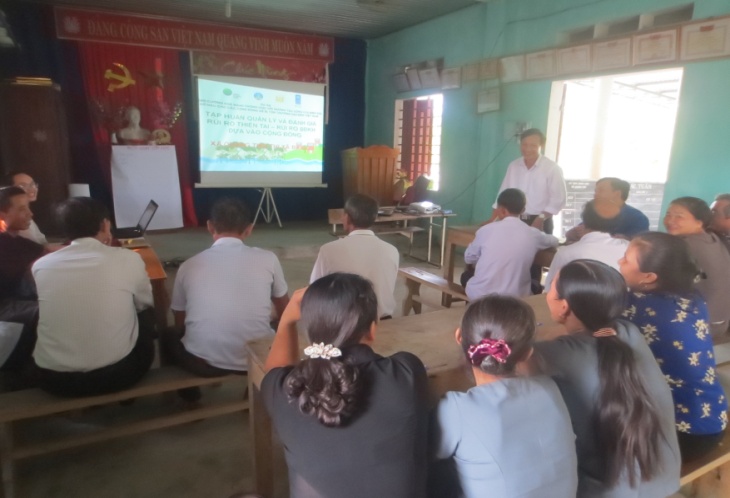  Thành viên lớp tập huấn 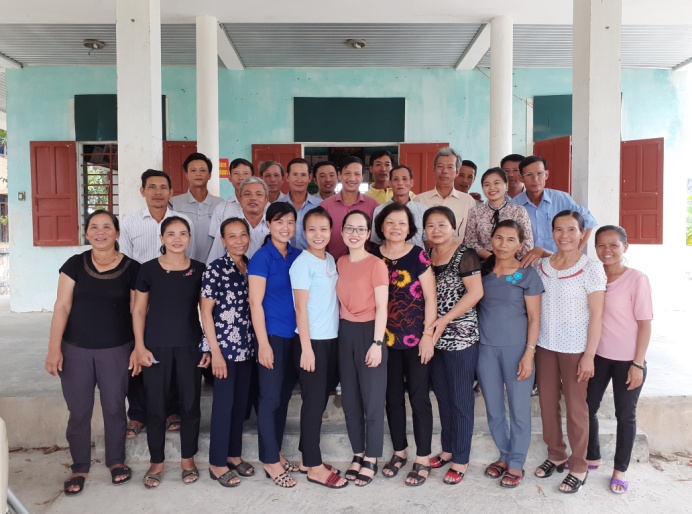 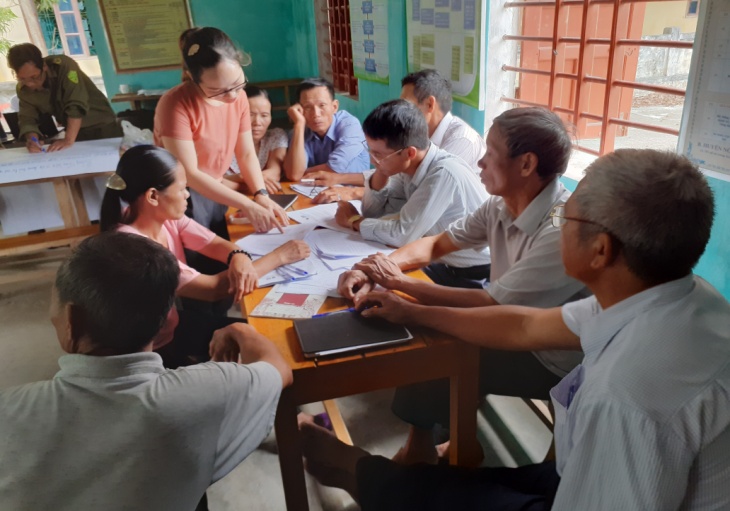 GV: Hồng Nhung đang hướng dẫn HV thảo luận 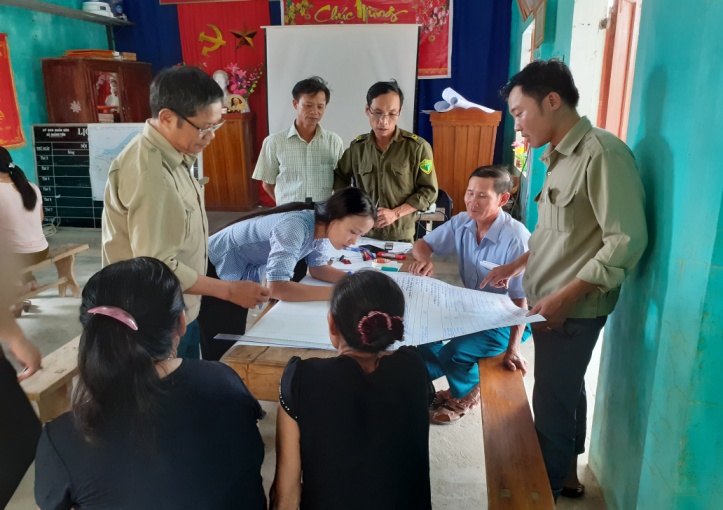 Học viên thực hiện thảo luận nhóm Nhóm HTKT xếp hạng rủi ro thiên tai tại cụm thôn 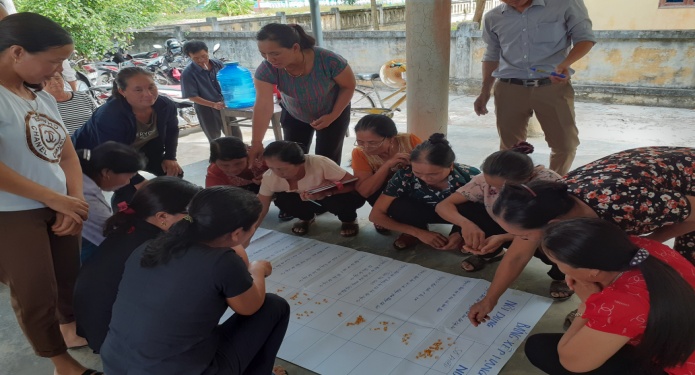 Xếp hạng RRTT tại cụm thôn 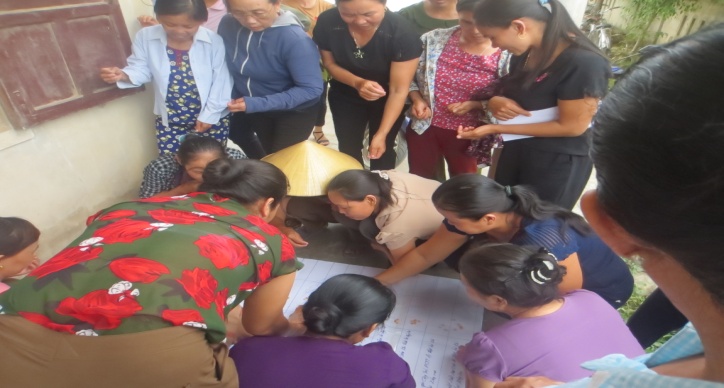 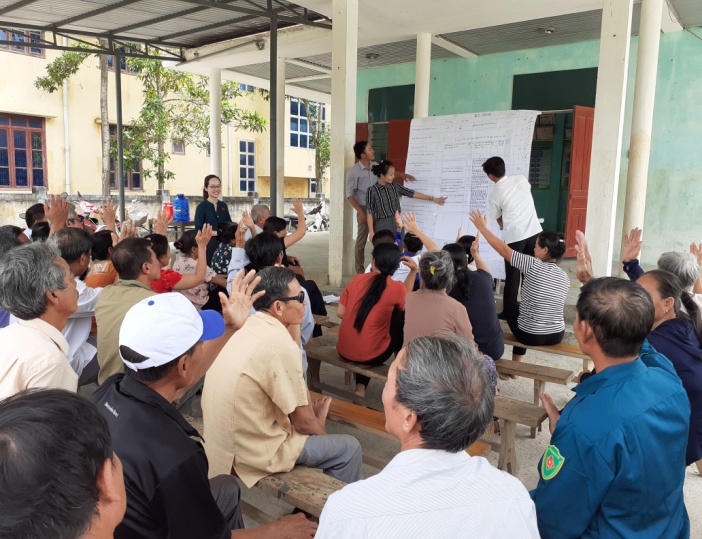 Người dân tham gia xếp hạng giải pháp 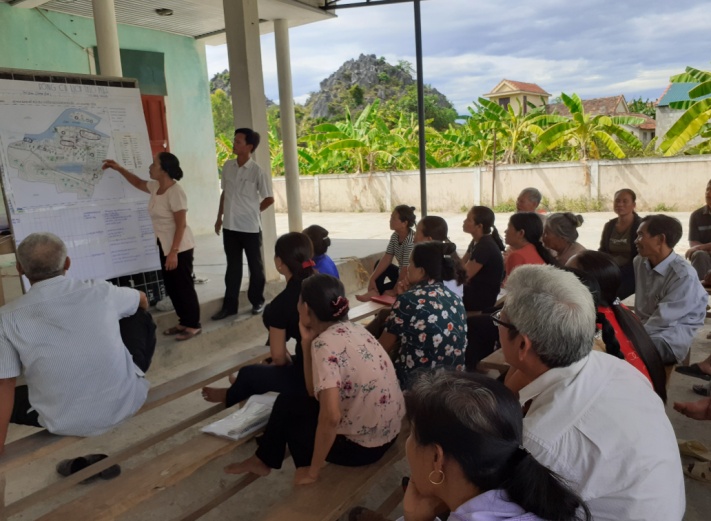 Người dân xác định vùng nguy cơ cao 